LINH SÔN PHAÙP BAÛO ÑAÏI TAÏNG KINHTAÄP 183GIA  PHAÛ  DOØNG  HOÏ THÍCH CASOÁ  2041HOÄI VAÊN HOÙA GIAÙO DUÏC LINH SÔN ÑAØI BAÉC XUAÁT BAÛNSỐ 2041LỜI TỰAGIA PHẢ DÒNG HỌ THÍCH-CAThích Ñaïo Tuyeân Ñôøi Ñöôøng soaïnNgöôøi xöa truyeàn raèng: Phaät toå laø thaày, xeùt veà baûn heä cuûa Phaät, noái doøng hoï Thích, hoå theïn khi xeùt tìm coäi nguoàn doøng hoï Thích, nay  y cöù vaøo löôïng ghi cheùp raát chaân thaät, ñaõ noùi laø thay ñoåi theá tuïc, nghóa chaúng nöông töïa luoáng doái. Xöa Luaät sö Taêng Höïu ñôøi Nam Teà hoïc thoâng trong ngoaøi, thöïc haønh duy trì chung, soaïn boä Thích-ca Phoå boä möôøi quyeån, trích daãn söï loaïi raát ñaày ñuû, töï coù khaû naêng tröôùc tu quaùn roäng, chaúng vì ñaøn haäu taán maø neân gieàng moái. Vaøo muøa thu, toâi môùi ñeán Bi Coác, thöôøng ñöôïc khuyeân raên neân coá gaéng trình baøy, thöû neâu naêm khoa ñeå môû ra ba laàn. Nghó ñeán phaùp ñoàng toäc ñeå gieo maàm yù naày.Moät laø trình baøy veà kieáp Hieàn nöông töïaHai laø trình baøy nguoàn goác doøng hoï.Ba coõi nöôùc nöông gaù.Boán laø töôùng hoùa ñoä cuûa Phaùp Vöông.Naêm laø con chaùu noái doõi ñôøi sau cuûa Thaùnh phaøm.Ñaàu tieân laø trình baøy veà kieáp Hieàn nöông töïa: Trôøi ñaát roäng môû, taäp tuïc thöôøng baøn luaän, maët traêng maët trôøi, aâm döông che chôû, xem xeùt nghìn xöa khoâng theå tìm ñöôïc, giao phoù cho traêm nhaø khoâng heà luoáng doái. Coù choã noùi: Trôøi nghieâng veà Taây Baéc, ñaát thieáu ñoâng nam, luyeän naêm thaïch ñeå toâ boài ôû treân, chaët chaân ba ba ñeå tieáp hoùa ôû döôùi, cho ñeán trôøi ñaát, vua, ngöôøi, thaân raén, ñaàu traâu, chín kyû boán taùnh laøm ngöôøi haàu vua. Ñöôøng naày laêng xaêng khoâng ñaùng ñeå trình baøy. Nay nöông vaøochaùnh phaùp neân ñuû phaùp duyeân. Kieáp naày laø gì? Haùn dòch laø Thôøi, neáu nöông vaøo Taây Phaïn goïi laø Kieáp-ba, Trung Quoác dòch laø Ñaïi thôøi, Ñaïi thôøi naày coù voâ soá naêm, duøng duï ñeå hieån baøy môùi hieåu ñöôïc. Kinh noùi nhö moät ngoâi thaønh lôùn roäng moãi beà boán möôi daëm, trong ñoù ñöïng ñaày haït caûi, coù vò trôøi soáng laâu cöù ba naêm laáy ñi moät haït caûi, haït caûi duø heát maø kieáp vaãn chöa heát. Nhö taûng ñaù hình vuoâng moãi beà boán möôi daëm, cöù ba naêm duøng chieác aùo trôøi phaát qua moät laàn thì taûng ñaù tuy moøn heát nhöng thôøi gian cuûa kieáp vaãn chöa heát. Nhö theá kieáp kieáp noái nhau, xoay vaàn voâ cuøng. Boán loaøi sanh coù maïng soáng thöôøng bò ñaém chìm khoâng ra khoûi, nay kieáp naày goïi laø kieáp Hieàn. Vì vaøo kieáp sô nöôùc lôùn ñaày khaép, hoa sen xanh moïc leân ngaøn ñoùa, caùc vò trôøi ôû Ñeä Töù thieàn coù thaáy vieäc naày, beøn baûo nhau raèng: Nay theá giôùi naày coù ngaøi Ñöùc Phaät ra ñôøi, coù theå y cöù vaøo thôøi gian naày ñeå laøm kieáp Hieàn, cho neân kinh noùi raèng: ngay trong kieáp Hieàn chính laø ngaøn Phaät, ñaàu tieân laø Phaät Caâu-löu-toân, vò thaønh Phaät sau cuoái hieäu laø Laâu Chí, cho neân thöù nhaát laø Caâu-löu-toân Nhö lai, thöù hai laø Caâu-na-haøm-maâu-ni, thöù ba laø Ca-dieáp-ba, thöù tö laø Thích-ca Maâu-ni, Ñöùc Phaät maø chuùng ta thôø laøm thaày laø Ñöùc Phaät thöù tö trong kieáp Hieàn, nhö Kinh Tieåu thöøa noøi tröôùc kieáp Hieàn laø kieáp Khoâng, khoâng coù Phaät, trong chín möôi moát kieáp chæ coù Phaät Tyø-baø-thi, trong ba möôi boán kieáp coù hai vò Phaät ra ñôøi, keá laø trong kieáp Hieàn coù boán Ñöùc Phaät thaønh baûy vò, nhö ta thöôøng nghe noùi. Kinh Ñaïi thöøa coù ba ñôøi ba kieáp, moãi kieáp coù ngaøn vò Phaät, quaù khöù laø kieáp Trang Nghieâm, hieän taïi laø kieáp Hieàn, vò lai laø kieáp Tinh Tuù, ba ngaøn vò Vöông Töû thöù lôùp thaønh Phaät, ñoù laø do taâm hieåu saùng toái maø caûm thaáy coù khaùc ñöôøng, thöøa cô giaùo hoùa, khoâng theå nhaát ñònh. Ngay nhö hoäi Linh Sôn coøn coù naêm ngaøn vò boû ñi, Baùt-nhaõ ñaïi khoâng chöùng ñaéc bao goàm Tieåu quaû, tònh ñoä baát dieät, phaøm phu ñaêng truï, löûa lôùn ñoát chaùy heát, thaät trôû veà choã khôûi laäp, duøng ñaây ñeå so saùnh, khoâng ñaùng nghi ngôø. Kieáp naày teân laø Hieàn, noùi leân ngaøn Phaät hieän, caàn phaûi bieát.Hai laø noùi veà coäi nguoàn cuûa doøng hoï: Veà söï höng thaïnh cuûa doøng hoï, voán muoán vôøi laáy baûn chaát, cho neân tuøy theo vaät loaïi maø ñaët teân. Coøn nhö ôû Ñoâng Haï thì nguoàn goác doøng hoï voán chæ coù chín, cho neân noùi: coù leõ goïi theo teân thuïy, chính laø Ñöôøng, Ngu, Vaên, Vuõ, v.v…; Hoaëc do cö xöû maø thaønh vöôøn ao roäng lôùn, hoaëc do söï maø coù cho neân goø noång, haàm hoá; Hoaëc thì nhaäm chöùc cho neân ba chim, naêm nai, con chaùu cuoái cuøng tuøy vieäc maø truyeàn baù roäng khaép, thaám nhuaàn saùng toû, ngay caû töï thaân cuõng khoâng nhoïc trình baøy, chuûng taùnh Ñaïi Haï coù boán thöù khaùc nhau laøSaùt-ñeá-lôïi, Baø-la-moân, Tyø-xaù, Thuû-ñaø-la. Doøng vua Saùt-lôïi raát cao quyù, töø kieáp sô ñeán nay noái nhau khoâng döùt, ba doøng hoï coøn laïi ôû ñaây khoâng noùi, chæ coù doøng hoï Phaät töï chia laøm naêm thöù khaùc nhau: moät laø Cuø- ñaøm, hai laø Cam-giaù, ba laø Thích-ca, boán laø Xaù-di, naêm laø Nhaät-chuûng. Noùi veà Cuø-ñaøm, nhö Kinh Thaäp Nhò Du noùi: Thuûô xöa, Boà-taùt trong A-taêng-tyø kieáp, ñaàu tieân laøm quoác vöông, cha meï sôùm qua ñôøi, nhöôøng ngoâi ñi tìm ñaïo. Thaày laø hoï Cuø-ñaøm, do goïi theo doøng. Ñôøi Ñöôøng dòch Cuø-ñaøm laø teân sao, nhö theá hoï Tröông do sao maø ñaët teân. Kinh Nieát-baøn cheùp: Hoï Cuø-ñaøm töø xöa truyeàn nhau, goïi Cuø-ñaøm, Haùn dòch laø neâ thoå (baøn ñaát), nhöng ngöôøi dòch naày chaáp vaøo tieáng noùi naëng nheï, nay hoûi Phaïn Taêng noùi Cuø-ñaøm laø buøn ñaát, Caàu-ñaøm laø teân sao, cho neân bieát do sao maø coù teân, chaéc chaén chaúng phaûi buøn ñaát. YÙ noùi Cam-giaù, töùc laø nhö kinh kia, Boà-taùt vaøo vöôøn mía, daïo chôi tu ñaïo, do vöôøn maø ñaët teân hoï. Laïi goïi Cam-giaù, kinh Phaät Sôû Haønh Taùn cheùp: “Chính laø con chaùu cuûa Cam-giaù”. Baáy giôø, Boà-taùt ôû trong vöôøn nghó ñeán ñaïo, vì tuùc nghieäp cho neân bò giaët baét ñöôïc, treo ôû treân caây, maùu chaûy ñaày ñaát. Ñaïi tieân Cuø-ñaøm coù maét trôøi thanh tònh, Boà-taùt döùt baët söï noái doõi, Phaät sao khoâng do ñaâu. Töø nuùi bay ñeán, buoàn baõ choân caát thaây cheát. Laáy maùu trong ñaát troän vôùi buøn vo thaønh vieân, boû vaøo hai boà ñöïng, trôû laïi choã ôû. Nhôø naêng löïc thaàn chuù neân ñuû möôøi thaùng, huõ beân traùi bieán thaønh nam, huõ beân phaûi bieán thaønh nöõ. Hoï tieân Cuø-ñaøm beøn phuïc höng laïi.Noùi Xaù-di, nhö Luaät Töù Phaàn cheùp: Doøng hoï Xa-di cuûa Phaät. Cuõng goïi laø nöôùc Xaù-di, chöa bieát teân goïi naày. Noùi Thích-ca, kinh Tröôøng A- haøm noùi: Ñôøi quaù khöù coù vò vua teân laø YÙ ma (töùc Luaân Vöông thöù möôøi, caùch Boà-taùt moät traêm ñôøi) ñuoåi boán ngöôøi con cuûa mình ra khoûi nöôùc. Boán ngöôøi con bò cha ñuoåi ñeán nuùi Tuyeát ôû phía Baéc, truï trong röøng saâu. Luaät Di-sa-taéc cheùp: ôû phía Baéc nuùi Tuyeát, boán phía hoang vaéng, rau quaû töôi toát, thoaùng choác ñaõ maáy naêm, trôû veà ñöùc taùnh nhö chôï, phaùt trieån thaønh nöôùc maïnh, vua cha nghó laïi cho vôøi trôû veà nhöng boán ngöôøi con khoâng chòu trôû veà, nhaø vua khen ba laàn raèng: Con ta taøi gioûi, do ñoù goïi laø Thích chuûng. Kinh Baûn khôûi cheùp: Ñöùc Phaät Ñònh Quang daïy: “OÂng ôû ñôøi sau seõ thaønh Phaät hieäu laø Phaät Thích-ca, Thích-ca laø Naêng, Vaên laø Nhaân. Y cöù theo nay thì ñôøi Ñöôøng dòch ñoàng vôùi kinh Baûn Khôûi. Cho neân boán ngöôøi con naày do taøi naêng maø goïi teân hoï. Nhöng hoï Thích- ca, Vaên kinh coù ñôn phöôùc, coù khi gioáng nhö Trung Quoác, môùi goïi laø Soùc Maõ Khanh, v.v… Luaät Di-sa-taéc noùi: Thuï trong röøng caây Tröïc, laïi goïi laø giaûi thích. ÔÛ ñaây y cöù theo aâm Phaïn goïi Tröïc laø giaûi thích. Caùc söï vaät ôû Thieân-truùc, moät vaät coù nhieàu teân, ôû ñaây laïi do röøng maø ñaët teânhoï. Neáu y cöù theo bieät truyeän thì coõi aáy coù caây teân laø Thích-ca, thaân goác sum sueâ. Ngöôøi gioûi xem töôùng noùi raèng: Chaéc chaén seõ xuaát hieän quoác chuû, nhaân ñoù ñôøi boán ngöôøi con, laäp nöôùc ñaët teân hoï.Noùi Nhaät chuûng, luaät Ñaøm-voâ-ñöùc cheùp: Hoï cuûa vua laø Nhaät (chaúng roõ lyù do), laø noùi chung naêm toâng dò ñoàng maø moät hoï. Tuøy vieäc maø öùng bieán cho neân coù phaàn naày. Nhöng doøng hoï Thích, caùc saùch vôû coù noùi raát nhieàu, coøn nhöõng thöù khaùc coøn tuøy duyeân maø neâu. Cho neân Höïu luaät sö noùi: Cuùi mong Phaät Ñònh Quang thoï kyù danh hieäu Thích-ca, kheùo leùo kheá hôïp, cho neân nöông gaù doøng hoï Thích, teân hoï coù tröôùc khi coù thaân hình, daáu veát roõ raøng sau khi ñaõ sanh, soi saùng trôøi ngöôøi, noái nhau nhieàu kieáp. Coäi nguoàn naày raát saâu roäng. Toâi tìm cha cuûa hoï Cuø- ñaøm, meï cuûa hoï Thích-ca. Cho neân coù naêm ngöôøi theo Boà-taùt, goïi Phaät laø Cuø-ñaøm. ÔÛ ñaây töùc laø con theo hoï cha, lyù hieån baøy roõ raøng, luaät Töù Thaàn cheùp: Hoï cuûa cha laø Nhaät, choã sanh goïi laø Thích-ca, noùi bieát hoï meï. Vò tieân xöa Cuø-ñaøm, Cuø-ñaøm boû maùu vaøo ñoà ñöïng, sau hoùa thaønh nam nöõ, beøn coù hoï Thích, moät gioït maùu naày veà sau chia thaønh hai thaân, thaân caáu maø thai bieán, chi löu roäng lôùn, y cöù theo goác maø baøn veà thaønh Phaät leã soá. Y theo duyeân maø neâu vieäc, ñaïi nghóa traùi vôùi trôøi, vì sao ? Vì xeùt hoï Thích hoân caáu, ñoàng thôøi döùt baët thaân toäc, thaàm phuø hôïp vôùi coõi naày, Chu Khoång laäp giaùo, duøng theá gian noái tieáp Luaân Vöông, nhìn cao thieân haï. Chia toâng nhaän leã, khoâng keát giao vôùi caùc chuûng toäc thaáp heøn, chaáp coù hai doøng hoï maø ñoàng Toå coå tieân. Thai huyeát khoâng khaùc maø lyù neâu khoù döùt. Coøn teân hoï ôû Ñoâng Haï phaàn nhieàu y cöù vaøo naêm ñeá ba vua. Nay thì nhaân duyeân giao caáu khoâng bieát döïa vaøo ñaâu maø phaân bieät.ÔÛ treân noùi veà lyù do doøng hoï, ôû ñaây noùi veà choã sanh khôûi nguoàn goác doøng hoï. Kinh Tröôøng A-haøm noùi: luùc ñaïi kieáp môùi thaønh chöa coù maët trôøi, maët traêng, caùc vò trôøi Quang AÂm phöôùc heát sanh xuoáng, ñeàu hoùa thaønh ngöôøi vui möøng laøm thöùc aên. AÙnh saùng treân thaân chieáu xa, bay ñi töï taïi. Khoâng coù nam nöõ, ñoái vôùi thaân quyeán giöõ toân ti. Töï nhieân vò ñaát gioáng nhö bô maät, coù ngöôøi neám thöû beøn sanh tham ñaém, aùnh saùng toaøn thaân taét maát, aên nhieàu hình saéc tieàu tuïy, aên ít hình saéc töôi nhuaàn, beøn sanh hôn thua, vò ñaát beøn maát. Laïi sanh da ñaát, laïi sanh maøng ñaát, vì aên ít nhieàu maø caùc ñieàu aùc nhoùm hoïp. Laïi sanh luùa gaïo, caùc vò ñaày ñuû, coù ngöôøi naøo tham aên neân coù nam caên, nöõ caên, nhö theá xoay vaàn trôû thaønh choàng vôï, môùi coù thai sanh. Kinh Laâu Thaùn cheùp: Töï nhieân luùa gaïo saùng caét chieàu chín. Kinh Trung A-haøm cheùp: Haït gaïo daøi boán taác, moïi ngöôøi tranh nhau laáy, cöù theá baûo nhau neân choã döï ñònh laáy veà sau khoâng moïc nöõa. Luaät sö Höïu noùi: Gioù ñaõ thoåi thì nguoàn goác saâu bò taøn taï. Tinh linhthoâng caûm thì saám chôùp laøm trì treä. Thaàm noi theo nhöõng ngaøy Löôõng Haùn. Rau ôû phía Ñoâng theâm thueá thì caù ôû döôùi bieån cheát daàn, hôïp laïi taêng phuù thì cô truïc xa vôøi. Vì gaàn vôùi xöa môùi caøng kheà hôïp, chaúng sanh luùa teû thì chöa ñuû ñeå nghi khaùc. Kinh Tröôøng A-haøm cheùp: Luùc baáy giôø, chuùng sanh thaáy luùa gaïo khoâng coøn moïc nöõa neân ñeàu buoàn baõ, beøn phaân chia ruoäng thaønh bôø meù, töø ñoù coù vieäc caát giöõ gaïo cuûa mình, troä, luùa ruoäng cuûa ngöôøi. Do ñoù maø xaûy ra vieäc gì khoâng theå giaûi quyeát ñöôïc, beøn laäp moät ngöôøi goïi laø Bình ñaúng chuû, thöôûng thieän phaït aùc vaãn cung caáp cho. Baáy giôø, coù moät ngöôøi hình dung ñeïp ñeõ, oai nghi khoan thai moïi ngöôøi ñeàu tin phuïc, hoï lieàn xin ngöôøi ñoù giaûi quyeát, ngöôøi ñoù beøn nhaän lôøi, töø ñoù maø coù danh töø daân chuû. Kinh Laâu Thaùn noùi: “ Moïi ngöôøi töï noùi raèng mình laø lôùn, goïi ñoù laø Vua. Vì thu thueá neân goïi laø Lôïi lôïi. Baáy giôø, khaép coõi Dieâm-phuø, moïi ngöôøi giaøu coù an oån, ñaát moïc coû töôi nhö loâng chim coâng. Xoùm laøng trong hôn taùm muoân nöôùc ñeàu nghe laãn nhau, khoâng coù caùc thöù laïnh noùng, bònh hoaïn. Vua duøng chaùnh trò vaâng giöõ möôøi ñieàu laønh, toân kính laãn nhaö nhö cha con, ngöôøi soáng raát laâu khoâng theå suy löôøng. Veà sau coù vò vua khaùc khoâng thöïc haønh chaùnh phaùp, tuoåi thoï beøn giaûm chæ coøn möôøi vaïn naêm, cöù nhö theá daàn daàn giaûm ñeán hieän nay coøn moät traêm tuoåi.ÔÛ treân noùi hoï Thích tröôùc kia vaøo kieáp sô môùi saùng laäp laøm vua, xoay vaàn saép xeáp töôùc Chuyeån luaân, Tuùc Tan noái nhau. Ñaàu tieân vua nhaân chuû goïi laø Ñaïi nhaân, thöù hai vua goïi laø Traân Baûo, thöù ba vua goïi laø Haûo Vó, thöù tö vua goi laø Tónh Trai, thöù naêm vua goïi laø Ñaûnh Sanh, thöù saùu vua goïi laø Thieän Haïnh, thöù baûy vua goïi laø Traïch Haønh, thöù taùm vua goïi laø Dieäu Vò, thöù chín vua goïi laø Vò Ñeá, thöù möôøi vua goïi laø Ngoaïi tieân, thöù möôøi moät vua goïi laø Baùch Trí, thöù möôøi hai vua goïi laø Hieáu Duïc, thöù möôøi ba vua goïi laø Thieän Duïc, thöù möôøi boán vua goïi laø Ñoaïn kieát, thöù möôøi laêm vua goïi laø Ñaïi Ñoaïn kieát, thöù möôøi saùu vua goïi laø Baûo taïng, thöù möôøi baûy vua goïi laø Ñaïi baûo taïng, thöù möôøi baûy vua goïi laø Thieän Kieán, thöù möôøi chín vua goïi laø Ñaïi Thieän Kieán, thöù hai möôi vua goïi laø Voâ Öu, thöù hai möôi moát vua goïi laø Coàn Baõi, thöù hai möôi hai vua goïi laø Thöïc Sanh, thöù hai möôi ba vua goïi laø Sôn Khaâu, thöù hai möôi boán vua goïi laø Thaàn Thieân, thöù hai möôi laêm vua goïi laø Di Löïc, thöù hai möôi saùu vua goïi laø Lao Xa, thöù hai möôi baûy vua goïi laø Thaäp Xa, thöù hai möôi taùm vua goïi laø Baùch Xa, thöù hai möôi chín vua goïi laø Lao Cung, thöù ba möôi vua goïi laø Thaäp Cung, thöù ba möôi moát vua goïi laø Baùch Cung, thöù ba möôi hai vua goïi laø Döôõng Chaâu, thöù ba möôi  ba vua goïi laø Thieän Tö. Töø vua Thieän Tö veà sau coù möôøi baûy chuûngtoäc. Chuyeån Luaân Thaùnh Vöông noái nhau. Veà vò Luaân Vöông thöù nhaát, kinh Laâu Thaùn cheùp: “ Con cuûa vua Thaân-xaø teân Ba-dieân-ca, coù naêm vò Chuyeån Luaân Thaùnh Vöông. Veà vò Luaân Vöông thöù hai, kinh Laâu Thaùn noùi: Vua Ña-la-dieäp coù naêm vò chuyeån luaân Thaùnh Vöông. Veà vò Luaân Vöông thöù ba, kinh Laâu Thaùn noùi: Vua A-ba-dieäp coù baûy Chuyeån luaân Thaùnh Vöông. Veà vò Luaân Vöông thöù tö, kinh Laâu Thaùn noùi: Vua Kieàn-ñaø-lôïi coù taùm vò Chuyeån Luaân Thaùnh Vöông. Veà vò Luaân Vöông thöù naêm, kinh Laâu Thaùn noùi: Vua Ca-laêng-giaø coù chín vò Chuyeån Lu- aân Thaùnh Vöông. Veà vò Luaân Vöông thöù saùu, kinh Laâu Thaùn noùi: Vua Giaø-ba-chieâm-baø coù möôøi boán vò Chuyeån Luaân Thaùnh Vöông. Vò Luaân Vöông thöù baûy, kinh Laâu Thaùn noùi: Vua Caâu-naïp-la-baø coù ba möôi moát vò Chuyeån Luaân Thaùnh Vöông. Vò Luaân Vöông thöù taùm, kinh Laâu Thaùn noùi: “Vua Ban-xaø-la coù ba möôi hai vò Chuyeån Luaân Thaùnh Vöông”. Vò Luaân Vöông thöù chín, kinh Laâu Thaùn noùi: “ Vua Di-thi-lôïi coù taùm muoân boán ngaøn vò Chuyeån Luaân Thaùnh Vöông. Vò Luaân Vöông thöù möôøi, kinh Laâu Thaùn noùi: “Vua Nhaát-ma-di coù moät traêm vò Chuyeån Luaân Thaùnh Vöông”.Möôøi vò Luaân Vöông naày, kinh luaät neâu ra danh soá ñeàu khaùc nhau, chæ sôï phaøm thaùnh coù laãn loän. Nay vì vieäc neâu laân khoâng ñeán taùm muoân, chæ thuaàn laø Thaùnh ñeá, thì möôøi vò Luaân Vöông laø ñuùng, coøn laïi laø phaøm, nhö luaät coù noùi. Nhöng cho raèng thöù lôùp truyeàn thöøa coù vua. Y cöù vaøo kinh, ñoàng thôøi noùi Thaùnh ñeá, nhaát ñònh laø töø goác maø laøm Thaùnh, töø doøng ñeàu thuoäc veà phaøm. Laïi nhö Ñeä Thaäp Luaân cheùp: Traêm vò vua chuyeån luaân laø oâng noäi cuûa Phaät, ñeàu laø baäc Thaùnh. Nay chæ coù Boà-taùt hieän caûm, coù vaên laø Thaùnh, coøn laïi doøng hoï cha ñeàu laø vua phaøm phu, coù theå leä theo maø bieát.Noùi veà duyeân baûy ñôøi cuûa Phaät: Vua Theá Toå thöù baûy teân laø Ñaïi Thieän Sanh, Luaät Töù Thaàn cheùp: YÙ-sö-ma thöù lôùp moät traêm vua, veà sau coù vò vua teân laø Ñaïi Thieän Sanh, coù ngöôøi cho raèng ñaây laø con cuûa YÙ- sö-ma, ôû ñaây cho laø ñôøi vua thöù chín möôi tö sau YÙ-sö-ma. Cho neân kinh noùi: Sau cuøng, vua teân laø Ñaïi Thieän Sanh, ñaây laø baèng chöùng toát nhaát.Vua Theá Toå thöù saùu teân laø YÙ-sö-ma (kinh noùi laø Baø-la), vua Theá Toå thöù naêm teân laø Öu-la-ñaø (leä-baø-la), vua Cao Toå ñôøi thöù tö teân laø Cuø- ba (Ni-caàu-la), Taèng Toå ñôøi thöù ba teân laø Ni-phuø-la, Theá Toå ñôøi thöù hai teân laø Sö Töû Giaùp.Cha cuûa Boà-taùt ñôøi thöù nhaát teân laø Tònh Phaïn, vua Kim Luaân teân laø Boà-taùt Taát-ñaït, vua Thieát Luaân teân laø La-haàu-la. Veà tröôùc laø y theo söï xem xeùt maø daãn ra vuõ truï, taïo hoùa giuùp thaønh xaây döïng Hoaøng Cöïc.Toång hôïp caùc phaåm phaùt nguyeân daân chuû, cho ñeán kheùo suy nghó, laø chính thöùc truyeàn thöøa ba möôi ba ñôøi. Sau Duyeân-tö-ba thì möôøi ñôøi höng khôûi, ñoàng thôøi laø Thaùnh vöông, ñeàu xöùng vôùi doøng gioáng Ñeá vöông, ñoàng laø con chaùu thì coù theå töø chaùnh thöùc. Ñaàu moái hoaëc laø chi ly, ñeàu vaâng laõnh maïng trôøi. Vua ñeán Hoaøn Nguï, nuoâi lôùn nguoàn doøng, xa lìa noái tieáp, khoù löôøng bieát ñöôïc. Coøn neáu caùc vua Löôõng Haùn ngöôøi chaúng phaûi ñích toân laø nhieàu. Caùc ñôøi Nguïy, Taán, Toáng, Teà saén bìm nöông gaù, so saùnh vôùi ñaây thì lyù kia laø coá nhieân.Nay töø ñaàu maø neâu soá goàm coù taùm möôi boán ngaøn hai traêm naêm möôi ba vò vua, sau ñeán Boà-taùt. OÂng noäi cuûa Baà-taùt laø vua Sö Töû Giaùp coù boán ngöôøi con: Tònh Phaïn, Baïch Phaïn, Hoäc Phaïn, Cam Loä Phaïn. Vua Tònh Phaïn coù hai ngöôøi con: ngöôøi con tröôûng teân laø Taát-ñaït, ngöôøi con keá teân laø Nan-ñaø. Vua Baïch Phaïn coù hai ngöôøi con: ngöôøi con tröôûng teân laø Ñieàu-ñaït, ngöôøi con keá teân laø A-nan. Vua Hoäc Phaïn coù hai ngöôøi con, ngöôøi con lôùn teân laø Ma-ha-nam, ngöôøi con keá teân laø A-na-luaät. Vua Cam Loä Phaïn coù hai ngöôøi con, ngöôøi con lôùn teân laø Sa-baø, ngöôøi con keá teân laø Baït-ñeà.Kinh Thaäp Nhò Du cheùp: Ñieàu-ñaït sanh vaøo giôø thoï thöïc ngaøy muøng baûy thaùng tö, thaân cao moät tröôïng naêm thöôùc boán taác. Boà-taùt sanh vaøo giôø sao mai moïc ngaøy muøng taùm thaùng tö, thaân cao moät tröôïng saùu thöôùc. Em cuûa Phaät laø Nan-ñaøsanh vaøo ngaøy muøng chín thaùng tö, thaân cao moät tröôïng naêm thöôùc boán taác. A-nan sanh vaøo ngaøy muøng möôøi thaùng tö, thaân cao moät tröôïng naêm thöôùc boán taác.Ba laø noùi veà nôi choán, coõi nöôùc nöông gaù: Neâu danh, öôùc löôïng, giaûi thích thôøi gian, theo theá, möôïn thaéng, khaûo vaên, dö vaên. Phaät ñöôïc goïi laø baäc Ñaïi Thaùnh, cô giaùo phi phaøm, ñaâu phaûi thaáp heøn môùi giaùo hoùa.Cho neân coõi Dieâm-phuø-ñeà boán maët giaùp boán bieån, coàn baõi quanh bieån leõ ra phaûi ôû chính giöõa, cho neân kinh Nhaân quaû noùi: Thuôû xöa, Boà- taùt ôû treân taàng trôøi Ñaâu-suaát giaûng noùi haïnh Boå xöù, mong vaän töôùng ñeán ngay coõi naày thaønh Phaät, quaùn caùc coõi nöôùc coõi naøo ôû trong ñoù, lieàn bieát nöôùc Ca-tyø-la ôû trong ñoù. Laïi kinh Baûn khôûi noùi: Oai thaàn Phaät raát toân raát troïng, khoâng theå sanh bieân ñòa, ñòa laø nghieâng taø. Thaønh Ca-tyø-la laø trung öông cuûa ba ngaøn maët trôøi, maët traêng, trôøi ñaát. Thuôû xöa, Chö Phaät ñeàu ra ñôøi taïi nôi ñaây. Laïi luaän Caâu-xaù noùi: Trong coõi Dieâm-phuø-ñeà coù toøa kim cöông, treân ngang vôùi maët ñaát, döôùi ñeán meù kim cöông chæ coù toaø naày laø Boà-taùt ngoài, nhaäp ñònh kim cöông, ñöôïc thaønh giaùc ñaïo. Ñaát ôû ngoaøi toøa naày thì khoâng baèng. Nhöng chaân naày coù ba maët, cho neânchaúng phaûi Phaät thì khoâng ai ñeán ñoù ñeå thaønh ñaïo. Sôû dó nhö theá laø vì ngöôøi ñöôïc goïi laø baäc chí Thaùnh, ñaïo ñöùc toân cao, trôøi ngöôøi ba coõi ñeàu hoài höôùng, cho neân nöông vaøo choã ngoài toân quyù naày maø noùi leân duyeân laønh hoùa ñoä chuùng sanh. Coøn ôø Trung Quoác coù moät chaâu duyeân vaøo ñaù treân bieån, naêm nuùi quanh co söøng söõng laø trung taâm. Cho neân suoát ngaøy khueâ trình caûnh phaàn chöa heát, Haùn suoát caùc haï töï cao, môû mang nhieàu naêm, haïn cuoäc vaøo Trung nguyeân, rieâng goïi laø Trung Quoác, duøng söï vieäc ñeå khaûo ñònh thì nghóa chính giöõa töï maát, danh töø ôû giöõa ñoái ñaõi vôùi ngoaøi bìa xöng laø thaàn chaâu. Phía Ñoâng thì caùch bieån, ba phía coøn laïi thì thaáp keùm. ÔÛ ñaây thì nghóa ngoaøi bìa töï roõ, khoâng caàn phaân tích. Tuy noùi raèng boán bieån muoân coõi nöôùc quaùn taâm laø khoe khoang vaøo moät saùng. Roát cuoäc traùi vôùi söï thaät ngaøn ñôøi, nay coõi Dieâm-phuø-ñeà, ôû giöõa thì phaân ra Thoâng laõnh, Taây hieäu laø Ñaïi Haï, thuoäc naêm xöù Thieân-truùc. Phía Ñoâng goïi laø Xích Huyeän, thuoäc veà Nguõ nhaïc. Tuy caû hai phöông ñeàu coù naêm vieäc phaûi nghieâng veà chính giöõa. Coõi naày ôû phía Ñoâng, coõi kia ôû giöõa, thì laøm sao noùi? Xeùt Dieâm-phuø-ñeà cheùp: Thoâng laõnh phía Taây döïa vaøo Höông Sôn, phía Ñoâng Nam giaùp nöôùc Thuïc, cho neân phía Ñoâng nuùi naày goïi laø Xích Huyeän. Tuy noùi Trung Quoác haïn cuoäc vaøo boán nuùi maø ñaët teân, cho ñeán maët phía Taây nam nuùi goïi laø Thieân-truùc. Kinh Sôn haûi cheùp: Hoï Hieân Vieân ôû nöôùc Thaân-ñoäc, nöôùc aáy töï chia laøm naêm nöôùc nhoû, nöôùc Trung Thieân-truùc ôû trong trôøi ñaát, goïi laø chaúng phaûi ngoaøi bìa, boán thuøy ñeán ñaây laø döùt baët. Ñònh theo Danh thì trung nghóa coøn. Caû hai duøng lyù soá ñeå öôùc löôïng. ÔÛ coõi Dieâm-phuø, vuøng phía nam nuùi Tu-di ñeàu goïi laø Danh. Xeùt theo lôøi Thaùnh noùi, khi nöôùc lôùn veà phía Ñoâng taây traûi qua hai möôi boán muoân daëm, phía Nam baéc hai möôi taùm muoân daëm, hoaëc nöông vaøo ngöôøi vaät maø ôû. Phía Ñoâng taây möôøi moät muoân saùu ngaøn daëm, phía Nam baéc hôi gioáng, nay laáp trung thieân laøm chính, boán phöông caùch nhau ñeàu naêm muoân taùm ngaøn daëm. Phöông Ñoâng naày caùhc goùc bieån, ba maët caøng xa, ngay nôi söï ñeå caàu, ñaâu ñöôïc so saùnh. Laïi coõi Dieâm-phuø laø teân caây, nuùi chuùa Tu-di ôû giöõa bieån lôùn, boán phía coù boán chaân töùc laø moät thieân haï. Caây naày moïc ôû phía Baéc chaâu Nam, caønh de ra ñeán bieån lôùn. Ñaùy bieån coù vaøng, vaøng teân laø Dieâm-phuø, aùnh saùng chieáu treân maët nöôùc, neân chaâu naày töø vaøng maø ñaët teân. Neáu theo söï phieân dòch ñôøi Ñöôøng thì vaøng roøng naèm treân coõi Dieâm-phuø. Ñeà nghóa laø chaâu, trong ñoù thaéng chaâu ñaïi haï Thieân-truùc ôû chính giöõa.Duøng thôøi ñeå trình baøy thì aâm döông laïnh noùng tuøy phöông maøkhôûi duïng. Thaàn chaâu ôû coõi naày noùng laïnh khoâng ñoàng ñeàu, phía  Namthì noùng, phía Baéc thì laïnh, duø coù chuùt vui nhöng cuoái cuøng chaúng phaûi vieäc lôùn. Caùc nöôùc Trung Thieân-truùc, muøa Ñoâng muøa Haï thöôøng ñieàu hoøa, khoâng coù khoå laïnh noùng, caây coû sum sueâ, khoâng coù söông moùc, vì xöù naày chaúng phaûi bieân ñòa, gioù möa khoâng xaùi muøa. AÂm döông giao nhau, caùc vaät döøng ñoäc. Cho neân Kinh Taây Vöïc Ñoà cheùp: Naêm nöôùc Thieân-truùc, phía baéc giaùp nuùi Tuyeát, phía Nam giaùp bieån lôùn, hôn saùu muoân daëm, soâng ñaàm bình laëng, laïi khoâng coù nuùi goø, chæ coù soâng nöôùc chia doøng maø chaûy. Röøng caây raäm raïp, ba maët coøn laïi maët höôùng veà thung luõng, noái lieàn vôùi nhau, gioáng nhö Ñoâng Xuyeân. Vì luùc theá giôùi môùi caáu thaønh thì nghieäp löïc chuùng sanh keát thaønh ñaát toát ñeå ñöôïc Phaät ra ñôøi, ngay nôi söï maø caàu caùi chaúng phaûi trung thì laøm sao ñöôïc. Theo Cao Taêng Truyeän cheùp: Thuôû xöa, Taán Haø Thöøa Thieân kheùo noùi veà Vó haàu, khoâng coù hai loãi caûnh, Phaùp sö Trí Nghieâm ñeàu giaûi thích nghieâng veà chaùnh, Trí Nghieâm noùi: Coù laàn toâi ñeán Thieân-truùc ñeå ra maét dung nhan baäc Thaùnh, coøn caùc thaéc maéc veà laàm loãi thì xem khaép caùc nöôùc Trung Thieân-truùc, vaøo ngaøy Haï chí môùi ñöùng khoâng coù boùng, vì ôû trong ñaát. ÔÛ phía Nam Trung Quoác coù traéc aûnh ñaøi, ñeán ngaøy haï chí, cuoái cuøng coù phaàn khaùc. Cho neân chaúng phaûi Ñaïi Haï, chæ goïi laø Ñoâng Haï. Thöøa Thieân nghe lôøi naày khoâng noùi gì.Duøng nguoàn nöôùc ñeå neâu baøy: Leùn duøng boán bieån laøm hoá nöôùc thuù nhaäp cuøng cöïc. Trong coõi Dieâm-phuø coù nuùi Höông Sôn cao lôùn, töùc laø teân khaùc cuûa Coân Luaân. Nuùi naày cao nhaát trong caùc chaâu. Phía Nam nuùi coù ao teân laø A-naäu-ñaït, Haùn dòch laø Voâ nhieät naõo, coù taùm coâng ñöùc, laø nôi roàng lôùn ôû, goïi laø Thuûy phuû, phaùt ra moät doøng soâng, chaûy ra boán bieån, cho neân nöôùc theo theá cao chaûy xuoáng, kia cao ñaây thaáp, giöõa laø hai beân nhaát ñònh. Soâng Hoaøng Haø ôû coõi naày, nguoàn xuaát phaùt töø ñoù, cho neân Nhó Nhaõ noùi: Soâng baét nguoàn töø Coân Luaân, ñaát maàu traéng. Quaùch Phaùc Ñoà Taùn cheùp: Coân Luaân coù ba taàng goïi laø Thieân Truï, thaät laø linh phuû cuûa nguoàn soâng. Vuõ Coáng ñaïo haø töø tích thaïch, y cöù vaøo phuïc löu voït leân thaønh lôøi. Cho neân bieát nöôùc töø choã cao ñeán choã cao laø chính giöõa. Laïi Haø Ñoà cheùp: phía Ñoâng Nam caùch nuùi Coân Luaân naêm ngaøn daëm, hieäu laø Thaàn Chaâu, cuõng goïi laø Xích Huyeän, Coân Luaân goïi laø Thieân Truï, lyù chaúng phaûi goùc nghieâng. Laïi phía Taây Lyù Quyønh laø Coân Luaân, coù leõ cuõng coù y cöù. Hoaøng Ñeá moäng du Hoa Teá, ñoái vôùi Lyù Tuøng laïi hieån baøy.Duøng vinh thaéng ñeå hieån baøy: cuûa baùu trong thieân haï laø Toân Giaû cuûa con ngöôøi, laø Luaân Vöông, laø Ñaïi Thaùnh cuûa haøm linh, laø ngöôøi daãn ñöôøng boán loaøi sanh, chính laø baäc Phaùp vöông. Toøa chính giöõa tringchaâu, hai vò vua naày leân ngoài. ÔÛ giöõa caøng xa, lyù nghóa laø nhö theá. Coøn laïi bao nhieâu baäc Tieåu thaùnh Tieåu vöông tuøy cô maø giöõ gìn, tuøy theo coõi maø thöïc haønh hoùa ñoä, baát luaän laø nghieâng chaùnh. Vì sao ? Vì ñaát ñai, nuùi soâng ñeàu laø y baùo cuûa con ngöôøi, do quaû baùo hôn keùm cuûa on ngöôøi maø coù tinh, thoâ. Nay, caùc nöôùc Trung Thieân-truùc ñaõ ôû choã cao ñeïp, bieát roõ laø do phöôùc baùo cuûa hai vua chieâu caûm. Thaùnh ñeá coõi naày cuõng coù choã toân quyù, naêm Ñeá ba Vua khoâng baèng ñaát keâ ñieàn. Töø ñôøi Taàn Haùn veà sau môùi nghe noùi Taây Vöïc, beøn khieán cho troâng nhìn xa hôn, töôùng töø Tuyeát Laõnh. Hoaéc Coâng, ñònh vieãn, tröôùc sau seõ böôùc leân, phaàn nhieàu traûi qua phía Baéc Thoâng haø, phaàn ít coù ra töø phía Nam Höông Tuyeát, cho neân cöûa saùt ôû phía Taây ñoùng kín, thaät chæ laø Ñaïi uyeån nguyeät chi, voán laø ngoâi laøng queâ muøa, ñaát nöôùc khoâng coù vaên hoùa, ñaâu ñöôïc goïi böøa Trung thoå laø nôi coù giaùo phaùp.Neâu leân vaên töï: Phöông ngoân coõi naày tìm kieám khoâng coù goác. Vaên töï môû tuïc, baét nguoàn töø caùc vua xöa, hoaëc ñeå laïi daáu chaân chim, hoaëc thöù lôùp khoa ñaåu, hoaëc cheá ra chöõ Trieän, hoaëc trình kieåu chöõ Leä. Saùu vaên chia ra roõ raøng, taùm theå soi boùng laãn nhau. Ñoïc caùc saùch söû khoù ñöôïc ñònh chæ, coù noùi tæ mæ trong luaän cuûa hoï Coá, cuõng phuï theâm baøi cuûa Baûo coâng. Cho neân ba thöông ba Nhaõ hoäi chung thuyeát vaên, voán coù chín ngaøn chöõ, nguoàn goác chöõ cuøng cöïc. Töï laâm, töï thoáng, töï uyeån, queá uyeån. Theá gian taêng theâm hai muoân doøng töôùc daàn daàn höng thaïnh. Mong moûi tình ngöôøi khoâng theå nöông töïa, y cöù. AÂm töï cuûa Thieân-truùc moãi chöõ ñeàu y cöù thöôïng thieân. Trôøi chia laøm hai möôi taùm boä, ñoàng thôøi toân Phaïm Vöông laøm chuû. Cho neân khi theá giôùi môùi laäp, ngöôøi vaät ñeàu khoâng, Phaïm Vöông giaûng haï lieàn coù caùc höõu tình. Cho neân Phaïm Thieân coù nguoàn goác sanh. AÂm chöõ cuõng tuøy theo kia maø y cöù. Nay thì Phaïm aâm, Phaïm vaên, naêm xöù Thieân-truùc ñoàng moät khuoân pheùp. Hoaëc Phaøm hoaëc Thaùnh xöa nay ñoàng nhaát, cho neân moät aâm giaûng noùi chæ coù lôøi Phaïn, chuùng sanh tuyø loaøi maø hieåu, ñaây môùi coù phöông thuaät, saùch nöôùc Hoà, tieáng nöôùc Hoà. YÙ chæ cuûa khuùc laõnh naày phía Baéc coù ba möôi saùu haøng raøo, thaät mong Nhunh Hoà khoâng tham döï vaøo Ñaïi Haï. Cho neân Ñaïi uyeån, Nguyeät chi, lôøi saùch ñeàu khaùc nhau. Khoâng ôû Thieân-truùc laø nôi Phaät sanh ra. Caùch nhau maáy muoân, khoâng ñöôïc xen laãn loän, caùc nöôùc ôû Naêm Thieân-truùc thuoäc phía Nam nuùi Ñaïi Tuyeát, lôøi saùch vaâng theo trôøi, muoân ñôøi thöôøng nhaát ñònh. Choã vaâng theo ñaõ cao quyù, bieát roõ chaúng phaûi ngoaøi bìa. Vaên ngoân Trung Quoác, traøng chim ôû phöông döôùi, hoaëc coù ra töø phaøm tình, khoâng heà coù ñieån cöù, chaúng phaûi nghóa Trung ñaïo.Boán laø noùi veà daáu veát Phaùp vöông giaùng haï: Gia phuû hoï Thích höng khôûi chæ coù khi ñaáng Phaùp vöông giaùng haï. Sôû dó Ñaïi tieân chia maùu, chöõ hôïp thaønh hình, nhôø ñaây maø noái tieáp, môùi keùo daøi doøng hoï Thích. Keå töø khi ñaáng Phaùp Vöông giaùng tích thì chieáu soi choã Nhaãn, chuùng sanh coù may maén naøo maø ñöôïc chieâm ngöôõng, daïy baûo, khieán cho hai möôi laêm höõu döùt baët nhaân sanh töû. Chín möôi taùm söû döùt ng- hieäp keùo loâi, ñoàng thôøi ra khoûi ba coõi, ñeàn ngoài Nhaát thöøa, coù chöùa ñöïng ôn ñaïi taïo bao la. Coøn lo ngöôøi daãn daét meät nhoïc, cho neân coù ñeå laïi daáu veát cuûa baäc Thaùnh, truyeàn baù linh nghi naày. Nay nhieàu lôùp laøm meâ môø huyeàn cô, soùng thöùc laøm yeân tónh söï cuoàng noä, môùi laø nhaäp ñaïo, môû mang daáu veát, cuõng laø coù ra moân ñaàu maø söï goàm caû duyeân thaàm, yù ng- hóa hôïp vôùi Thaàn vaän, ñeàu chaúng phaûi trôøi trao, maø laø do möu toan cuûa con ngöôøi. Nhöng khí trôøi khí ñaát toát laønh quyeän laãn, soi saùng ñaát trôøi, daãn vaøo choán u minh. Cho neân vaên vaät chieáu soi xöa nay, Thanh minh cao hôn thaáy nghe, cho neân xeáp vaøo con ñöôøng roäng lôùn, duøng ñeå quaùn saùt khuoân pheùp roäng lôùn. Coøn veà kinh truyeàn taùm töôùng, trình baøy naêm loaøi sanh, töø khi keát giaùo moân, nay vaãn coøn thieáu soùt. Ñaây chæ y cöù vaøo duyeân maø neâu chung, ñeå chæ baøy nguoàn goác gia phaû.1/ Daáu veát ban ñaàu ôû coõi trôøi Ñaâu-suaát 2/ Daáu veát giaùng xuoáng chaâu Dieâm-phuø 3/ Daáu veát thò hieän Ñaûn sinh4/ Daáu veát hoïc taäp - Thi taøi 5/ Daáu veát xuaát gia tìm Ñaïo6/ Daáu veát ñuùng luùc thaønh Phaät7/ Daáu veát xoay baùnh xe phaùp ngoä chuùng sanh. 8/ Daáu veát nhaäp Nieát-baøn.1/ DAÁU VEÁT ÔÛ CUNG TRÔØI ÑAÂU SUAÁTKinh Nhaân Quaû noùi: Khi Ñöùc Thích-ca Nhö lai chöa thaønh Phaät laø vò Ñaïi Boà-taùt teân laø Thieän Tueä. Coâng haïnh ñaày ñuû, böôùc leân ñòa vò Boå xöù, sinh leân cung trôøi Ñaâu-suaát teân laø Thaùnh Thieän, vì caùc Thieân chuû (caùc vò trôøi) maø noùi haïnh Boå xöù, cuõng hieän thaân noùi phaùp ôû khaép möôøi phöông. Ñôïi ñeán luùc thì giaùng xuoáng thaønh Phaät.2/ DAÁU VEÁT GIAÙNG XUOÁNG CHAÂU DIEÂM PHUØ:a/ Khôûi nieäm:Kinh Phoå Dieäu noùi: Boà-taùt truï ôû cung trôøi Ñaâu-suaát coù saùu möôi saùu öùc caùc vò trôøi cuøng baøn luaän raèng: Nay Boà-taùt saép giaùng sinh nöôùcnaøo, coù cha meï chaân chaùnh, hoï haøng hoøa thuaän, oai ñöùc maïnh meõ, chí taùnh roäng raõi. Laïi hoûi Boà-taùt giaùng sanh ôû nöôùc naøo? Boà-taùt ñaùp: Doøng hoï nöôùc aáy coù saùu möôi ñöùc, ñaùng laø choã Baäc Nhaát sinh boå xöù giaùng sanh. Nay doøng hoï Thích naøy huøng maïnh, luùa thoùc phì nhieâu, ngöôøi daân ñoâng ñuùc, laøm nhieàu ñieàu laønh. Cha thì nhaân hieàn, meï thì trinh löông. Tröôùc naêm traêm ñôøi ñaõ laøm meï Boà-taùt, neân giaùng sanh vaøo baøo thai nôi aáy.Kinh Nhaân Quaû noùi: Laïi xeùt naêm vieäc:1/ Xeùt chuùng sinh caên cô thoï Ñaïo ñaõ chín muoài hay chöa, thì bieát töø luùc môùi phaùt taâm ñeán nay ñaõ thaønh thuïc.2/ Xeùt thôøi cô thì bieát laø ñuùng luùc nhaän ñöôïc phaùp maàu thanhtònh.3/ Xeùt nöôùc naøo ôû trung taâm, thì bieát trong Tam thieân theá giôùiDieâm-phuø-ñeà laø ôû giöõa, nöôùc Ca-tyø-la-veä naèm giöõa coõi Dieâm-phuø.4/ Xeùt boä toäc (doøng hoï) naøo laø cao quí, huøng maïnh nhaát thì bieát doøng hoï Thích-ca laø baäc nhaát, laø con chaùu cuûa Thaùnh Vöông Cam Giaù. 5/ Xeùt duyeân xöa thì bieát vua Baïch Tònh ôû quaù khöù coù duyeân,chaùnh chaân coù khaû naêng laøm cha meï.Laïi bieát meï tuoåi thoï ñaõ ñuû, möôøi thaùng sinh roài baûy ngaøy thì maát. Baáy giôø Boà-taùt muoán laøm nhieàu lôïi ích cho caùc trôøi neân hieän ra naêm töôùng suy, laïi hieän ra naêm ñieàm laønh:1/ AÙnh saùng chieáu khaép Ñaïi thieân.2/ Ñaát coù möôøi taùm töôùng rung chuyeån. 3/ Cung ma bieán maát.4/ Ba nguoàn saùng khoâng saùng (maët trôøi, maët traêng, sao). 5/ Taùm boä sôï haõi.Khi aáy caùc vò trôøi thaáy coù hai töôùng, lieàn hoûi Boà-taùt, thì Boà-taùt ñaùp seõ boû coõi trôøi naøy maø sinh xuoáng Dieâm-phuø-ñeà. Caùc vò trôøi ñeàu mong Boà-taùt neân ôû laâu treân cung trôøi. Boà-taùt noùi coù sinh thì coù cheát, coù yeâu thöông hoäi hoïp aét coù chia lìa, caùc haïnh laø voâ thöôøng, vaéng laëng laø vui. Ta sinh vaøo doøng hoï Thích maø xuaát gia thaønh Phaät, seõ vì chuùng sinh maø döïng côø phaùp lôùn, laøm khoâ caïn bieån phieàn naõo, laïm saïch taùm con ñöôøng chaùnh, laäp Ñaïi phaùp hoäi, thænh môøi caùc trôøi ngöôøi, caùc oâng cuõng phaûi ñoàng thoï phaùp thöïc. Caùc vò trôøi nghe xong ñeàu vui möøng nguyeän sinh.b/ Hieän töôùng nhaäp thai:Kinh Phoå Dieäu noùi; Boà-taùt hoûi caùc vò trôøi neân duøng hình daïng naøo maø giaùng thaàn vaøo thai meï? Phaïm Thieân Cöôøng Oai thöa raèng: Saùch Phaïm thì toân quí hình töôïng voi laø baäc nhaát. Vì sao? Vì ba thuù loäi quasoâng thì thoû vaø ngöïa khoâng bieát caïn saâu, ñeå duï cho haøng Nhò thöøa chöa ñaït phaùp boån (bieát goác phaùp), coøn voi thì loäi ñeán ñaùy ñeå ví vôùi Ñaïi thöøa hieåu roõ ba coõi. Lieàn vaøo cuoái Xuaân ñaàu Haï, caây nôû ñaày hoa, sao Phí neân giaùng xuoáng maø hoùa thaønh voi traéng, caùc caên vaéng laëng, hieän ra töø aùnh saùng maët trôøi, vieäc laøm khoâng traùi maø chui vaøo hoâng phaûi cuûa meï. hai kinh Thuïy ÖÙng vaø Tu Haønh ñeàu noùi: Hoùa hieän côõi voi traéng saùu ngaø, vaøo luùc saùng sôùm xuaát phaùt töø cung trôøi Ñaâu-suaát. Caùc trôøi theo haàu ñaày khaép hö khoâng, troåi nhaïc raûi hoa, phaùt ra aùnh saùng röïc rôõ chieáu khaép. Saùng sôùm ngaøy moàng taùm thaùng tö (nay laø möôøi laêm thaùng tö) thì giaùng thaàn vaøo thai meï. Hoaøng haäu naèm moäng thaáy coù ngöôøi côõi voi chui vaøo hoâng phaûi, hình aûnh beân ngoaøi trong suoát nhö löu ly, thaân taâm raát an vui, Khi thöùc daäy baø beøn keå heát cho vua nghe, lieàn môøi thaày ñeán ñoaùn moäng, thaày töôùng baûo ñaây laø Thaùnh thai, thai nhi sau naày seõ laøm Luaân vöông, neáu xuaát gia seõ thaønh Chaùnh giaùc. Baáy giôø, caùc trôøi ñeàu thaáy Boà-taùt ñaõ sinh vaøo cung vua seõ thaønh Phaät Ñaïo, chuùng ta seõ laøm quyeán thuoäc vaø ñöôïc phaùp hoùa cuûa Ngaøi. Luùc ñoù coù chín möôi chín öùc vò trôøi sinh xuoáng laøm ngöôøi. Laïi coù caùc vò trôøi töø coõi tha hoùa trôû xuoáng sinh vaøo loaøi ngöôøi soá ñoâng voâ löôïng. Laïi coù caùc vò trôøi coõi saéc cuõng ñeán hoïc Ñaïo, sinh xuoáng nhaân gian laøm tieân.Kinh Boån Khôûi noùi: Boà-taùt ôû trong thai cuûa Hoaøng haäu tu haønh saùu ñoä, aên thöùc aên trôøi, Tam thieân theá giôùi thöôøng chieáu aùnh saùng. Beänh hoaïn ñeàu döùt, ba ñoäc ñeàu döøng. Boà-taùt thaân mình ñeïp ñeõ ñeàu ñaày ñuû, ñi ñöùng naèm ngoài khoâng trôû ngaïi. Buoåi saùng noùi phaùp cho caùc vò trôøi coõi Saéc nghe, buoåi tröa vì caùc vò trôøi coõi Duïc. Buoåi xeá vì quæ thaàn vaø ñeâm cuõng ba thôøi noùi phaùp chaùnh yeáu maø lôïi ích chuùng sinh. - Kinh Phoå Dieäu noùi: ÔÛ trong thai möôøi thaùng, khai hoùa caùc trôøi ngöôøi trong ba möôi saùu naêm, khieán laäp ra Thaùnh ñaïo Ba thöøa.3/ THÒ HIEÄN ÑAÛN SANH LINH TÍNHa/ Ñeán vöôøn hoa xinh ñeïpKinh Phoå Dieäu noùi: Luùc ñoù, vua nghó ngaøy sinh saép ñeán, khi vua ñang nghó nhö vaäy thì Hoaøng haäu taâu vua muoán daïo xem vöôøn hoa. Vua beøn cho söûa sang vöôøn Laâm-tyø-ni ñeïp ñeõ, hoa quaû suoái ao, lan can theàm baäc, baûy baùu trang nghieâm, caùc loaøi chim quí ñeïp ñeàu ñaày ñuû, côø phöôùn loïng baùu, ca nhaïc höông hoa ñeàu nhoùm hoïp. Möôøi vaïn xe baùu boán binh nghieâm nhaët, taùm muoân boán ngaøn theå nöõ yeâu kieàu theo haàu Hoaøng haäu. Laïi choïn taùm muoân boán ngaøn ngöôøi nöõ mang höông hoa ñeán, laïi sai vôï quan theo haàu. Khi aáy, Hoaøng haäu leân kieäu baùu ñeán vöôøn, taùm boä ñaàykhaép hö khoâng cuøng theo. Kinh Ñaïi Hoa Nghieâm noùi: Trong vöôøn hieän ra möôøi ñieàm laønh. Cho ñeán Chö Phaät möôøi phöông töø ruùn ñeàu phaùt ra aùnh saùng, chieáu khaép khu vöôøn naøy hieän Phaät môùi ñeán.b/ Töôùng linh nghi chaùnh thöùc ñaûn sanh:Kinh Phoå Dieäu noùi: Khi Hoaøng haäu sinh, ngoài xe vaân maãu, daïo vöôøn caây laân-tyø, ngoài toøa sö töû, saùu thöù rung chuyeån coõi nöôùc Tam Thieân. Töù Thieân Vöông keùo xe, Phaïm Vöông daãn ñi tröôùc, caây laù ruû caønh. Kinh noùi möôøi thaùng ñaõ ñuû, ñuùng vaøo ngaøy moàng taùm thaùng boán (nay laø möôøi laêm thaùng boán) khi maët trôøi vöøa moïc, ôû döôùi caây voâ öu hoa laù xinh töôi Hoaøng haäu ñöa tay phaûi vòn caønh thì Boà-taùt töø hoâng phaûi sinh ra. Phaät Sôû Haønh Taùn cheùp: Xöa vua sinh hoaëc sinh töø ñuøi, hoaëc töø tay, töø ñaûnh, töø naùch, coøn ta töø hoâng phaûi sinh ra - Kinh Ñaïi Thieän Quyeàn noùi: Boà-taùt muoán khoâng töø baøo thai thaønh Phaät ngay, laø vì e ngöôøi nghi ngaïi cho laø bieán hoùa, maø chaúng thoï phaùp, neân phaûi hieän vaøo baøo thai. Caùc ñieàu kinh noùi ñeàu vôùi muïc ñích dieät nghi sinh tín (laøm heát nghi ngôø maø sinh kính tin). Vì vaên nhieàu neân khoâng cheùp heát.c/ Töôùng phaùt hieäu baøy ñöùcKinh noùi: Luùc ñoù döôùi caây sinh ra baûy caønh hoa sen baûy baùu lôùn nhö baùnh xe. Boà-taùt rôi vaøo hoa sen, khoâng ngöôøi daét dìu maø töï ñi baûy böôùc - Kinh Ñaïi Thieän Quyeàn noùi: Vì öùng vôùi baûy giaùc chi neân ñi baûy böôùc. Kinh Nieát-baøn noùi: Khaép möôøi phöông ñeàu ñi baûy böôùc. Kinh noùi chæ tay phaûi leân maø noùi “trong taát caû trôøi, ngöôøi ta laø baäc toân quí nhaát, voâ löôïng sinh töû ñaõ heát, lôïi ích taát caû trôøi ngöôøi - Kinh Ñaïi Quyeàn noùi: Ñöa tay hieän töôùng laø muoán deïp tröø ngoaïi ñaïo töï toân maø phaûi ñoïa vaøo ñöôøng aùc. Cho neân kinh Baûn Khôûi noùi: Treân trôøi döôùi theá gian chæ coù ta laø toân quí. Ba coõi ñeàu khoå ñaâu coù vui gì.d/ Caùc v trôøi haàu haï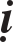 Kinh noùi: Luùc ñoù, Töù Thieân Vöông duøng luïa trôøi höùng ñôõ roài ñaët leân gheá baùu. Ñeá-thích caàm loïng, Phaïm vöông caàm phaát traàn traéng ñöùng haàu hai beân. Anh em Long vöông Nan-ñaø ôû treân hö khoâng phun nöôùc xuoáng moät aám, moät laïnh ñeå taém goäi thaân Phaät. Kinh Phoå Dieäu noùi: Trôøi Thích Phaïm möa höông, chín roàng phun nöôùc thôm taém thaân - Kinh Tu Haønh noùi: Nöôùc beân traùi thì aám, beân phaûi thì laïnh, trôøi Ñeá-thích duøng aùo trôøi goùi boïc thaân Phaät.e/ Hieän ñieàm laønh roäng lôùn:Kinh noùi: Thaùi töû thaân maàu vaøng, coù ba möôi hai töôùng chieáu saùng Ñaïi thieân, taùm boä trôøi roàng ôû treân hö khoâng troåi nhaïc ca tuïng ñöùc cuûa Phaät, ñoát höông raûi hoa, möa aùo vaø chuoãi anh laïc laêng xaêng rôi xuoáng.Luùc ñoù, Hoaøng haäu ñöùng yeân döôùi caây. Boãng coù boán caùi gieáng ñuû nöôùc taùm ñöùc ñeå röûa maët suùc mieäng. Caùc Daï-xoa vaây quanh gìn giöõ, taát caû trôøi ngöôøi ñeàu khen laø Baäc Chuûng Trí, mau thaønh Phaät Ñaïo, sôùm xoay baùnh xe phaùp, ñoä thoaùt chuùng sinh. Chæ coù Ma vöông thì khoâng ôû yeân taïi choã ngoài cuõ. Baáy giôø coù ba möôi boán ñieàm laønh. Vaên daøi neân khoâng cheùp. Khi aáy, theå nöõ laáy meàn luïa trôøi maø che boïc Thaùi töû aüm ñeán choã Hoaøng haäu. Laïi coù hai möôi taùm vò Ñaïi thaàn, boán goùc coù thanh y dìu Hoaøng haäu trôû veà cung taâu, vua leân caùc ñieàm laï. Vua cöû boán thöù binh cuøng öùc muoân ngöôøi hoï Thích cuøng vaøo vöôøn hoa thaáy caùc töôùng laï thì vöøa möøng vöøa sôï. Caùc ngöôøi hoï Thích cuøng ngaøy aáy cuõng sinh ra naêm traêm ngöôøi con trai - Kinh Tu Haønh noùi: Trong nöôùc coù taùm muoân boán ngaøn vò Tröôûng giaû cuøng sinh con trai, taùm muoân boán ngaøn con ngöïa caùi sinh ra ngöïa con ñeàu coù loâng traéng bôøm ñoû - Kinh Boån Khôûi noùi coù gaõ haàu teân laø Xa-naëc, ngöïa teân Kieàn-traéc. Voi ngöïa ñeàu sinh con loâng traéng, traâu deâ sinh con ñeàu naêm maàu, deâ con, traâu con ñeàu coù naêm traêm, caùc thanh y (haàu gaùi) cuõng sinh naêm traêm con - Kinh Phoå Dieäu noùi: Sinh naêm ngaøn löïc só, coù naêm traêm kho baùu ngaàm töï nhieân hieän ra. Laïi taùm vò vua ñoàng ngaøy aáy cuõng sinh con trai. Luùc ñoù ai cuõng vui möøng.Kinh noùi: Luùc ñoù, vua Baïch Tònh ñi leã Thieân Thaàn. Ñaët Thaùi töû treân xe voi, quaàn thaàn theå nöõ, caùc trôøi troãi nhaïc cuøng vaøo thaønh ñeán choã ñeàn trôøi, thì caùc töôïng Phaïm Thích thôø trong mieáu ñeàu ñöùng daäy kính laïy Thaùi töû maø thöa raèng: Thaùi töû laø baäc toân quí nhaát cuûa trôøi ngöôøi, vì sao laïi baûo laïy chuùng toâi. Caùc quan thaáy vieäc naøy thì khen laø vieäc chöa töøng coù. Beøn ñem Thaùi töû trôû veà cung.f/ Laäp teân ñaët hieäuKinh noùi: Vua muoán ñaët teân beøn môøi caùc Baø-la-moân nhoùm hoïp laïi, boàng Thaùi töû ra xin ñaët teân, beøn noùi raèng: khi Thaùi töû môùi sinh, kho baùu ñeàu xuaát hieän, coù nhieàu ñieàm laønh neân ñaët teân laø Taát-ñaït-ña. Treân hö khoâng caùc vò thieân thaàn ñeàu ñaùnh troáng trôøi, ñoát höông raûi hoa khen ngôïi laønh thay!g/ Môøi Tieân xem töôùngKinh noùi: Vua môøi naêm traêm thaày töôùng gioûi ñeán ñieän baùu maø ñoaùn töôùng Thaùi töû, hoï ñeàu noùi: Neáu xuaát gia thì seõ thaønh Phaät, coøn ôû taïi gia thì seõ laøm vua Chuyeån luaân: Laïi noùi Ñaïi tieân ôû Höông Sôn vaø A-tö-ñaø, ñuû naêm thaàn thoâng coù khaû naêng döùt nghi cho vua. Vò tieân aáy chôït bieát maø töø treân hö khoâng bay ñeán cung vua. Vua boàng Thaùi töû ra kính leã thì vò tieân ngaên laïi baûo ñaây laø baäc toân quí nhaát cuûa ba coõi, roài ñöùng daäy chaáp tay laïy Thaùi töû. Boãng buoàn baõ khoùc loùc baûo raèng: Möôøichín tuoåi thì laøm Chuyeån luaân vöông, neáu xuaát gia thì seõ thaønh baäc Nhaát thieát chuûng trí, seõ thaønh Phaät noùi phaùp ñoä ngöôøi. Vì töôùng hieän roõ ñieàu aáy, nay toâi ñaõ moät traêm hai möôi tuoåi roài, chaúng bao laâu seõ sinh leân coõi trôøi Voâ töôûng, chaúng ñöôïc gaëp Phaät ra ñôøi cho neân buoàn khoå.h/ Tìm ngöôøi haàu haï chaêm soùcVua nghe lôøi tieân ñoaùn chaéc chaén cuûa vò tieân thì lo sôï Thaùi töû ñi xuaát gia. Beøn choïn naêm traêm thanh y, ñöôïc nhuõ maãu cung caáp moïi vieäc. Xaây ñieän baûy baùu hôïp vôùi ba muøa. Cöûa thaønh ñoùng môû thì tieáng vang xa ñeán boán möôi daëm. Coù naêm traêm theå nöõ tuùc tröïc haàu haï trong cung ñieän, hoa quaû ao chim ñeàu ñaày ñuû. Baáy giôø, Di maãu nuoâi naáng Thaùi töû. Khi tuoåi lôùn leân thì vua laøm muõ baùu, chuoãi anh laïc vaø ñuû thöù ñoà chôi cung caáp cho. Caû nöôùc ñeàu ñöôïc boá thí, möøng vui khoù taû xieát.i/ Meï sinh leân coõi trôøi.Kinh Thaùi töû Boån Khôûi noùi: Boà-taùt voán bieát ñöùc cuûa meï khoâng theå nhaän Boà-taùt kính leã neân nhaân saép qua ñôøi maø choïn giaùng sinh - Kinh Phoå Dieäu noùi: Sau khi sinh Thaùi töû baûy ngaøy thì meï qua ñôøi, sinh leân coõi trôøi Ñao-lôïi. Naêm muoân vò Phaïm thieân ñeàu caàm bình baùu, hai muoân vò vôï cuûa ma caàm daõi luïa baùu ñi theo haàu. Meï cuûa Chö Phaät ba ñôøi ñeàu ñoàng töôùng naøy- Kinh Ñaïi Quyeàn noùi: Phöôùc heát thì sinh leân coõi trôøi, chaúng phaûi laø loãi cuûa Boà-taùt. Tröôùc ôû coõi trôøi Ñaâu suaát Boà-taùt thaáy tuoåi thoï cuûa meï chæ coøn möôøi thaùng baûy ngaøy neân ñeán thoï sinh.4/ HOÏC TAÄP THI TAØIKinh noùi: Naêm Thaùi töû baûy tuoåi vua cho choïn ngöôøi laøm thaày Thaùi töû, xaây tröôøng laäp lôùp, choïn saùch hoïc taäp - Kinh Phoå Dieäu noùi: Tay caàm buùt vaøng, ngoài giöôøng leä chaâu hoûi thaày raèng: Saùch coù saùu möôi boán thöù, vì sao ñem daïy chæ coù hai thöù, lieàn phaân bieät goác ngoïn thì thaày chöa hieåu beøn thöa roõ chí mình veà caùc thöù kyõ ngheä, saùch vôû, côõi ngöïa baén teân, thieân vaên, toaùn thuaät. Ñeán naêm möôøi tuoåi thì cuøng ngöôøi em laø Ñieàu- ñaït vaø naêm traêm ñöùa treû hoï Thích ñeàu baûo nhau laø Thaùi töû raát thoâng minh hieåu roõ caùc saùch luaän chaéc chaén hôn chuùng ta. Chuùng ta neân thi taøi vôùi nhau. Roài khua chuoâng troáng toå chöùc thi voõ. Coù con voi ôû tröôùc cöûa thaønh, Ñieàu-ñaït lieàn ñaùnh vaøo ñaàu voi, voi teù xuoáng ñaát, Nan-ñaø duøng chaân haát voi ra naèm ôû beân ñöôøng, Thaùi töû thì vaùc voi neùm ra khoûi thaønh roài chaïy thaät nhanh ra ñôõ laáy khieán voi khoâng ñau ñôùn. Roài laïi ôû trong vöôøn hoa saép baøy caùc troáng vaøng baïc ñoàng saét moãi thöù baûy chieác, Ñieàu-ñaït baén tröôùc xuyeân ñöôïc ba troáng, Nan-ñaø cuõng theá. Thaùi töû duøng cung baùu cuûa Toå tieân baén xuyeân qua heát caùc troáng, muõi teân ghim vaøoñaát khieán suoái phun nöôùc roài chui luoân vaøo lôùp Thieát-vi. Ñieàu-ñaït vaø Nan-ñaø ñaùnh nhau, Thaùi töû beøn can hai em ra.a/ Laäp Thaùi töûKinh noùi: Vua hoïp baøn neân laäp Thaùi töû. Vaøo ngaøy taùm thaùng hai saém ñuû vaät ñöïng ñaày nöôùc boán bieån. Caùc vò tieân trao nhau, laàn löôït ñoäi treân ñaàu, sau ñoù trao cho nhaø vua roùt treân ñaàu Thaùi töû, giao cho Baûo aán, roài gioùng troáng baûo raèng: Nay laäp Taùt-baø-taát-ñaït laøm Thaùi töû. Treân hö khoâng caùc vò trôøi vaø taùm boä ñoàng khen laønh thay! Ngaøy aáy vua taùm nöôùc coù sinh con trai cuõng ñeàu laäp Thaùi töû.b/ Xem caøy caáy maø sinh nhaøm chaùnKinh noùi: Thaùi töû daïo chôi ñeán ruoäng maø nghæ döôùi goác caây Dieâm- phuø, maët trôøi choùi chang thì caây ruû nhaùnh che maùt Thaùi töû. Thaùi töû thaáy nhöõng ngöôøi caøy ruoäng thì caùc vò trôøi Tònh cö hoùa laøm truøng deá bò chim aên. Thaáy ñoaïn lieàn khôûi taâm töø bi maø ñöôïc Töù thieàn. Vua tìm ñeán voã veà roài daãn veà. Vua lo Thaùi töû xuaát gia neân caøng taêng theâm kyõ nöõ vaø caùc troø ñuøa vui laøm cho Ngaøi thay ñoåi yù chí.c/ Cöôùi vôï coù thaiKinh noùi: Naêm Thaùi töû möôøi baûy tuoåi vua lo vieäc cöôùi vôï. Baø- la-moân hoï Thích coù con gaùi dung maïo leã nghi ñeàu toát ñeïp, beøn môøi veà cung, cuøng aên naèm, nhöng khoâng coù yù theá tuïc. Ñeâm vaéng thì ngoài thieàn, caùc kyõ nöõ nghi ngôø - Kinh Tu Haønh Thuïy ÖÙng noùi: Moïi ngöôøi ñeàu nghi Thaùi töû chaúng phaûi ñaøn oâng. Thaùi töû baøn chæ buïng vôï baûo raèng: Saùu naêm nöõa naøng seõ sinh con trai, beøn coù thai - Kinh Ñaïi Quyeàn noùi: Boà- taùt khoâng coù duïc, vì ñeå döùt nghi chaúng phaûi ngöôøi nam neân cöôùi Cuø-di. La-vaân ôû treân coõi trôøi cheát roài hoùa sinh xuoáng khoâng do cha meï taïo neân. Do baûn nguyeän cho neân nhö theá.d/ Daïo boán cöûa thaønhKinh noùi: Thaùi töû nghe ca nhaïc muùa haït trong vöôøn neân muoán daïo chôi. Ra cöûa thaønh Ñoâng, trôøi coõi trôøi Tònh cö beøn hoùa thaønh ngöôøi giaø. Lieàn nghó thaân ta giaø ñeán mau nhö aùnh chôùp, thaân sao ñuû caäy nhôø. Beøn trôû veà cung maø loøng chaùn chöôøng caøng taêng. Boán maët thaønh Ca-tyø-la ñeàu coù vöôøn röøng laàu gaùc trang nghieâm chaúng khaùc. Thaùi töû ra daïo chôi cöûa Nam thaønh thì trôøi Tònh cö hoùa thaønh ngöôøi beänh thaáy roài thì buoàn khoå maø trôû veà cuøng. - Laïi coù con trai cuûa Baø-la-moân teân laø Öu-ñaø-di thoâng minh chaúng ai saùnh baèng. Vua môøi laøm baïn Thaùi töû phaûi tìm caùch giaûi saàu cho Thaùi töû. Ít laâu sau daïo ra cöûa thaønh Taây, giöõa ñöôøng gaëp moät ngöôøi cheát, boán ngöôøi khieâng thaây, gia ñình ñi sau ñöa tang, laø do trôøi Tònh cö hoùa ra, chæ mình Thaùi töû vaø Öu-ñaø-di nhìn thaáy maø thoâi.Hoûi ñaùp xong roài caøng run sôï, taát caû ñeàu cheát, haù laø ta coøn ö? beøn trôû veà cung. Roài vaøo vöôøn hoa nhôù xöa thieàn quaùn maø oâm loøng nhaøm chaùn xa lìa. Laïi daïo cöûa thaønh Baéc, xuoáng ngöïa ngoài nghæ döôùi goác caây maø Thieàn tö. Trôøi Tònh cö hoùa thaønh vò Tyø-kheo maëc phaùp phuïc, oâm baùt caàm tích tröôïng, nhìn xuoáng ñaát maø ñi ngang qua Thaùi töû. Hoûi: Thì ñaùp ta laø Tyø-kheo, phaù ñöôïc kieát taëc (phieàn naõo) chaúng nhieãm saùu traàn, lieàn hieän thaàn thoâng bay leân hö khoâng maø ñi, quan lính ngöôøi haàu ñeàu thaáy. Thaùi töû noùi laønh thay! Chæ coù ngöôøi naøy laø vui, roài quyeát taâm tu ñaïo, beøn trôû veà cung maø raát vui veû.5/ XUAÁT GIA HOÏC ÑAÏOa/ Xin xuaát giaKinh noùi: Ñeán möôøi chín tuoåi, nghó thôøi xuaát gia ñaõ ñeán. Beøn ñeán laïy nhaø vua, cha oâm baûo ngoài thì thöa: Con muoán xuaát gia, xin cho con ñi hoïc ñaïo Thaùnh. Vua caàm tay con khoùc loùc baûo raèng: Con haõy boû yù nghó naøy ñi, nöôùc chöa coù ngöôøi noái doõi - Kinh Phoå Dieäu noùi: “Muoán chaúng sinh, giaø, beänh, cheát neân xin xuaát gia,” vua noùi” xöa nay khoâng ai traùnh ñöôïc, con lo laøm gì.b/ Thieân Thaàn giuùp ñi xuaát giaKinh Phoå Dieäu noùi: Thaày töôùng taâu vua neáu nay khoâng xuaát gia, qua baûy ngaøy seõ laøm vua Chuyeån luaân. Vua nghe raát möøng lieàn ra lònh cho quaân lính canh gaùc nghieâm ngaët trong voøng moät do-tuaàn, trong ngoaøi giöõ gìn caån maät - Kinh Nhaân Quaû noùi: Ta naêm möôøi chín tuoåi, ngaøy baûy thaùng hai giôø xuaát gia ñaõ ñeán. Laïi ñaõ coù con trai laø vöøa yù nhaø vua. Lieàn phaùt ra aùnh saùng treân thaân chieáu leân trôøi Töù Thieân Vöông, cho ñeán trôøi Tònh cö khoâng ñeå ngöôøi thaáy, caùc vò trôøi hieän xuoáng kính laïy döôùi chaân baïch raèng Voâ löôïng kieáp ñeán nay tu haønh nay ñaõ chín, ñaùp raèng: Ñuùng vaäy, nhöng trong ngoaøi canh giöõ nghieâm nhaët khoâng theå thoaùt ra ñöôïc. Trôøi beøn duøng thaàn löïc khieán taát caû nguû meâ - Kinh Phoå Dieäu noùi: Caùc vò trôøi ôû xa thöa raèng: Sao Phí ñaõ moïc lieàn sai Xa-naëc daét Kieàn-traéc ñeán. Boán vò Thieân Vöông cuøng Daï-xoa roàng, v.v... ñeàu mang aùo giaùp töø boán phöông ñeán. Luùc ñoù ngöïa keâu tieáng buoàn khoùc, thaáy coù aùnh saùng chieáu khaép möôøi phöông, Thaùi töû beøn duøng tieáng sö töû roáng baûo raèng: Chö Phaät quaù khöù xuaát gia cuõng nhö theá. Do ñoù caùc trôøi naâng boán chaân ngöïa vaø Xa-naëc, trôøi Ñeá-thích caàm loïng maø ra cöûa thaønh Baéc. Thaùi töû noùi: Neáu chaúng döùt taùm khoå, chaúng xoay baùnh xe phaùp, chaúng thaønh Boà-ñeà thì nhaát quyeát khoâng trôû veà. Trôøi khen: Laønh thay! Ñeán saùng thì döøng laïi, ñi ñöôïc ba do-tuaàn. Caùc trôøi lieàn bieán maát.c/ Caïo toùc boû tuïcKinh noùi: Thaùi töû ñeán röøng Nhaøn tònh: Côûi muõ, laáy minh chaâu anh laïc vaø caùc ñoà trang söùc giao cho Xa-naëc, sau ñoù duøng kieám baùu caïo boû raâu toùc theà raèng: Nguyeän cuøng taát caû döùt boû phieàn naõo. Khi aáy, trôøi laáy toùc ñem ñi, khen raèng laønh thay! - Kinh Ñaïi Quyeàn noùi: Ñaûnh cuûa Boà- taùt khoâng ai thaáy ñöôïc, huoáng chi laø caïo toùc neân phaûi töï caïo, laïi traùnh vieäc vua giaän. Laïi nghó ñoù laø phaùp cuûa Chö Phaät quaù khöù laø aùo khoâng duøng baûy baùu. Neân trôøi Tònh cö beøn hoùa thaønh ngöôøi thôï saên maëc aùo ca-sa, Boà-taùt duøng baûy baùu ñeå ñoåi. Luaän Trí Ñoä noùi: Ñoåi ñöôïc aùo Taêng- giaø-leâ vaûi thoâ. Kinh noùi: Xa-naëc thaáy vaäy, bieát chí Ngaøi khoâng thay ñoåi, ngöïa hí vang cuøng trôû veà.d/ Tìm Tieân nhöng khoâng hoïc theoKinh noùi: Thaùi töû ñeán röøng Tieân Baït-giaø, chim thuù ñeàu nhìn söûng. Vò Tieân cho laø Thieân thaàn, neân cuøng hoïc troø ra ñoùn môøi ngoài. Thaùi töû thaáy caùc Tieân laáy coû, voû caây, laù caây laøm aùo, hoaëc aên hoa quaû coû caây, hoaëc ngaøy chæ aên moät böõa, hoaëc ba ngaøy moät böõa, hoaëc thôø nöôùc, thôø löûa, thôø maët trôøi maët traêng, hoaëc ñöùng moät chaân, hoaëc naèm treân tro, treân gai, treân nöôùc, treân löûa. Hoûi: Ñeå laøm gì thì ñaùp laø muoán sinh leân coõi trôøi. Lieàn baûo caùc vò Tieân raèng: Söï mong caàu cuûa caùc vò cuoái cuøng vaãn chöa lìa ñöôïc khoå. Baøn luaän qua laïi ñeán toái. Saùng ra thì töø giaû ra ñi. Caùc vò Tieân noùi söï tu Ñaïo coù khaùc nhau neân chaúng daùm giöõ laïi, haõy ñi veà höôùng Baéc, ôû ñoù coù vò Ñaïi tieân coù khaû naêng luaän baøn.e/ Vua vaø thaày tìm daáuKinh noùi: Khi vua thaáy Xa-naëc trôû veà, vì loøng thöông yeâu quaù saâu naëng vua muoán ñuoåi theo Thaùi töû. Thaày vua vaø caùc quan can ngaên raèng: Vua chôù ñi, Ngaøy sinh Thaùi töû, traêm vò thaàn ñeàu neâu leân ñieàu laï, caùc trôøi ñeàu kính haàu. Vò Tieân ñaõ ñoaùn laø khoâng theå laøm vua. Chuùng thaàn coù tìm ñeán choã Tieân thì Tieân noùi ñaõ ñi roài. Chuùng thaàn ñi tìm, thì giöõa ñöôøng thaáy Thaùi töû ngoài döôùi goác caây suy tö. Chuùng thaàn ñeán noùi ñuû ñieàu thì Thaùi töû noùi ñaâu phaûi chaúng bieát aân, chæ vì sôï boán khoå sinh, giaø, beänh, cheát maø chaúng bao giôø trôû veà, laïi ñi tìm vò tieân khaùc. Chuùng thaàn beøn ñeå naêm ngöôøi theo haàu. Lieàn vöôït soâng Haèng ñeán thaønh Vöông xaù. Ngöôøi daân caû nöôùc ñeàu ñoùn chaøo. Vua nhöôøng ngoâi cho nhöng vaãn khoâng ñoåi yù, noùi cho nghe ñôøi laø khoå. Roài tìm ñeán choã Tieân Ca-lan, baøn luaän nhöng chaúng vöøa yù, cuõng nhö treân ñaõ noùi.f/ Cuøng tu khoå haïnh.Thaùi töû ñieàu phuïc hai vò tieân roài ñeán röøng khoå haïnh ôû nuùi Giaø-xaø cuøng naêm anh em Kieàu-Traàn-Nhö ôû ñoù, beân soâng Ni-lieân-tònh löï saùunaêm tu khoå haïnh. Trôøi hieán meø gaïo, tònh taâm giöõ giôùi, ngaøy aên moät haït meø haït gaïo hoaëc baûy ngaøy aên moät haït meø haït gaïo. Naêm anh em Kieàu- Traàn-Nhö cuõng hoïc khoå haïnh, khieán ngöôøi taâu vua bieát heát caùc khoå. Vua nghe caøng buoàn, khieán cung caáp naêm traêm xe thöùc aên, Di maãu vaø Gia-du cuõng saém ñuû naêm traêm xe sai Xa-naëc ñöa ñeán, bieát khoâng nhaän beøn ñem traû veà cung.g/ Taém goäi thoï thöïcKinh noùi: Boà-taùt töï nghó nay ta khoå haïnh thaân hình nhö caây khoâ, ñaõ heát saùu naêm maø khoâng ñöôïc giaûi thoaùt. Nhôù thieàn ñònh xöa laø chaân chính nhaát, vì dieät ngoaïi taø maø töï nhòn ñoùi laø chaúng phaûi ñaïo, ta phaûi aên uoáng roài môùi thaønh Phaät. Nghó ñoaïn, lieàn ñöùng daäy xuoáng soâng taém goäi. Thaân theå oám gaày, yeáu ñuoái trôøi beøn aán caây xuoáng vòn maø leân bôø. Coù coâ gaùi chaên traâu, trôøi Tònh cö khuyeân ñem chaùo söõa ñeán daâng cuùng. Naøng daâng leân Boà-taùt lieàn nhaän vaø chuù nguyeän. Khí löïc ñaày ñuû maø chöùng ñaïo Boà-ñeà. Naêm anh em Kieàu-Traàn-Nhö v.v…thaáy theá cho laø lui suït Ñaïo taâm, beøn boû ñi. Boà-taùt moät mình ñeán döôùi caây taát-baùt-la. Vì ñöùc troïng neân ma ñaát rung chuyeån, roàng muø thaáy ñöôïc, thaáy ñieàm laønh maø khen ngôïi, coù naêm traêm con chim seû xanh bay lieäng treân hö khoâng, maây laønh gioù thôm phaûng phaát. Gioáng nhö Chö Phaät quaù khöù laáy coû laøm toøa ngoài. Ñeá-thích hoùa thaønh ngöôøi daâng coû leân, nhaän xong beøn traûi ra ngoài, trôøi roàng möøng vui - Kinh Quaùn Phaät Tam-muoäi noùi: Trôøi hoùa thaønh caây cao ñeán taùm ngaøn daëm. Keû phöôùc moûng thaáp keùm thì thaáy laø ngoài toøa coû.6/ DAÁU VEÁT NGOÄ ÑAÏOa/ Haøng phuïc Ma, hieån baøy ñöùc.Kinh Xöû Thai noùi: Boà-taùt ngoài döôùi caây Dieâm-phuø, boán möôi taùm ngaøy quaùn caây suy tö, caûm ñoäng trôøi ñaát, aùnh saùng chieáu khaép cung ma. Ma Ba-tuaàn moäng thaáy ba möôi hai ñieàu bieán. Thöùc daäy thì sôï seät, hoäi hoïp quan ma, keâu goïi moät ngaøn ngöôøi con trôû veà. Laïi baûo boán con gaùi ñeán phaù hoaïi tröôùc, hieän ra ba möôi hai veû ñeïp yeâu mò, bò bieán thaønh muø giaø - Kinh Quaùn Phaät Tam-muoäi noùi: Ba con gaùi trang ñieåm maët maøy ñeïp ñeõ, kính leã Boà-taùt nguyeän ñem thaân haàu haï, daâng cheùn baùt quí thöùc aên trôøi leân cho Boà-taùt luùc aáy, thaân taâm yeân tònh baát ñoäng, sôïi loâng traéng ngöng ñoïng. Thì thaân gaùi chín loã vaø hai taïng hieän roõ, töï thaáy thì chaùn gheùt, coù taùm möôi loaøi saâu boï môû mieäng caén huùt caùc taïng, thaáy maø noân möûa. Thaân coù ñaàu raén beân traùi, ñaàu choù ôû giöõa, ñaàu choàn beân phaûi, löng coõng muï giaø, tröôùc buïng oâm xaùc cheát treû con. Caùc con gaùi ma sôï quaù gaøo khoùc maø troán chaïy. Ma vöông giaän döõ sai khaép caùc vò trôøicoõi Duïc vaø taùm boä ñoàng daáy binh hieän hình, laïi sai Dieâm-la ñem taát caû caùc vaät tra khaûo ôû ñòa nguïc A-tyø ñeán choã Boà-taùt. Ma Ba-tuaàn hoø heùt, chuùng ma chaúng khoâng theå ñeán gaàn. Boà-taùt töø töø phaùt ra aùnh saùng giöõa hai ñaàu chaân maøy soi ñeán ñòa nguïc thì coù voøi nöôùc phun ra laøm cho löûa taét, lieàn nhôù caùc toäi xöa, taâm ñöôïc maùt meû, nieäm Nam-moâ Phaät, nhôø ñoù ñöôïc sinh laøm ngöôøi. Ma vöông tieán ñeán gaàn vaán naïn vôùi Phaät. Boà-taùt duøng söùc trí tueä ñöa tay sôø ñaát thì laäp töùc ñaát rung chuyeån, ma vaø binh ma nghieâng ngaû rôùt xuoáng.b/ Döùt heát hoaëc, thaønh Chaùnh giaùc.Kinh noùi: Baáy giôø Boà-taùt duøng naêng löïc töø thieän ñeâm baûy thaùng hai haøng ma phaùt ra aùnh saùng, nhaäp ñònh quaùn phaùp, lieàn ñöôïc ba minh saùu thoâng ñaày ñuû, nhìn thaáy caùc vieäc ôû khaép ba ñôøi ba coõi, ñeàu bieát danh saéc laø caùc nhaân aùc, vaâng laøm taùm chaùnh caùc khoå lieàn dieät. Boà-taùt töï bieát mình ñaõ döùt heát ba ñoäc laø coäi goác sinh töû, vieäc laøm ñaõ thaønh trí tueä saùng suoát. Khi sao mai môùi moïc thì boãng nhieân Ñaïi ngoä, thaønh töïu Chaùnh giaùc, ñöôïc möôøi taùm phaùp, möôøi thöù thaàn löïc, boán voâ sôû uùy. Luùc ñoù, maët ñaát coù möôøi taùm caùch rung chuyeån, trôøi giaùng ñieàm laønh möa xuoáng cam loä, laïi möa hoa trôøi. Troáng trôøi töï ñaùnh, nhieãu quanh caây Boà-ñeà, ñaày caû ba möôi saùu do-tuaàn, taùm boä ñaày khaép. Taát caû chuùng sinh ñeàu thöông meán nhau, naêm taàng trôøi Tònh cö cuøng caùc vò tieân naêm thoâng vaø caùc ñöôøng khoå thuù (coõi khoå) ñeàu raát vui möøng.7/ NOÙI PHAÙP KHAI HOÙAa/ Khôûi nieäm thöông vaät:Kinh noùi: Nhö lai trong suoát baûy ngaøy quaùn caây suy nghó ta ñaõ heát laäu, baûn nguyeän thaønh töïu, ñöôïc phaùp saâu xa, chæ coù Phaät môùi bieát. Nhöng caùc chuùng sinh ôû trong ñôøi naêm tröôïc, bò ba ñoäc che laáp, phöôùc moûng voâ trí, chaúng hieåu phaùp saâu. Neáu xoay baùnh xe phaùp thì seõ cheâ bai thì phaûi ñoïa vaøo ñöôøng aùc maø chòu khoå voâ löôïng. Nay ta thaø nhaäp Nieát- baøn. Kinh Phoå Dieäu noùi: Khi ñaõ thaønh Ñaïo Chaùnh giaùc thì Phaät dôøi ñeán ngoài trong hang ñaù, nghó ñeán choã tin thôø cuûa chín möôi saùu phaùi, nay ta laøm sao cöùu ñöôïc.b/ Phaïm vöông khuyeán thænhKinh noùi: Khi Ñaïi Phaïm vöông thaáy Phaät ñaõ thaønh quaû Thaùnh maø laïi im laëng, giöõ taâm lo buoàn. Chuùng sinh ñeâm daøi muø mòt phaûi cheát chìm trong sinh töû, nay ta phaûi ñeán thænh Phaät xoay baùnh xe Ñaïi phaùp. Lieàn ñeán choã Phaät baïch raèng: Baïch Ñöùc Theá toân, xöa kia Ngaøi vì chuùng sinh maø ôû laâu trong sinh töû roäng tu coäi ñöùc, nay ñaõ thaønh Ñaïo, vì sao laïi imlaëng. Saùu coõi trôøi Duïc cuõng cuøng nhau khuyeán thænh, nhö theá ba laàn. Ñeán heát ngaøy thöù baûy thì Phaät im laëng nhaän lôøi khuyeán thænh.c/ Nhôù nghó ñeán coõi nöôùc, caên cô.Kinh noùi: Phaät baûo thaàn caây: ñaây laø choã ôû cuûa Tieân nhaân Ba-la- naïi, ngöôøi daân trong vöôøn Loäc daõ tuy ít tuùc duyeân maø coù ngöôøi ñöôïc phaùp nhaõn thanh tònh, lieàn duøng Ñaïo nhaõn thaáy hai vò tieân ñeàu ñaõ cheát. Laïi nhôù nghó ñeán naêm vò ñaõ tu khoå haïnh vôùi mình ñaùng noùi phaùp cho nghe.d/ Nhaän ngöôøi laùi buoân cuùng döôøng, nhaän baùtKinh Boån Khôûi noùi: Thaàn caây nghó Phaät ñaõ ñöôïc Ñaïo baûy ngaøy maø chöa coù ai hieán cuùng. Coù naêm traêm vò laùi buoân ñi qua, xe traâu ñeàu luùn khoâng ñi ñöôïc. Coù hai ngöôøi chuû laø Ñeà-vò vaø Ba-lôïi cuøng moïi ngöôøi ñeán cuùng thaàn caàu phöôùc. Thaàn hieän thaân khuyeân cuùng döôøng Phaät. Beøn troän maät mì maø daâng leân Phaät. Khi aáy, Phaät nghó caùc Ñöùc Phaät xöa ñeàu duøng baùt thoï thöïc. Luùc ñoù, trôøi Töù Thieân Vöông leân nuùi Phaû-na thì töø ñaù hieän ra boán baùt lôùn, moãi ngöôøi laáy moät baùt ñem daâng leân Phaät. Phaät beøn nhaän heát ñeå trong tay traùi, tay phaûi aán leân, thaønh moät baùt duy nhaát, chuù nguyeän roài nhaän mì maät vaøo baùt. AÊn xong suùc mieäng röûa baùt, beøn trao Tam qui cho hai ngöôøi, roài töø bieät (luaät theâm moùng toùc maø xaây thaùp)e/ Giöõa ñöôøng gaëp ngoaïi ñaïoKinh noùi: Nhö Lai ñi veà phía tröôùc oai nghi khoan thai, gaëp moät ngoaïi ñaïo teân laø Öu-ba-giaø, thaáy Phaät töôùng ñeïp maø khen duøng keä hoûi ñaùp, loøng cho laø ít coù beøn chaép tay ñi nhieãu quanh, Ngaøi nhìn maát daïng môùi thoâi.f/ Gaëp möa roàng cuùng döôøngKinh Baûn Khôûi noùi: Phaät ñeán bôø nöôùc coù roàng muø Vaên Laân maø ngoài nhaäp ñònh baûy ngaøy, coù möa to gioù lôùn. Phaät phaùt ra aùnh saùng vaøo nöôùc, roàng muø thaáy ñöôïc lieàn bieát Nhö lai. Nhö ba Ñöùc Phaät tröôùc coù nöôùc thôm phun ra, quaán quanh Phaät baûy voøng, coå cao boán möôi daëm, coù baûy ñaàu che treân Phaät suoát baûy ngaøy vaãn nhaát taâm khoâng bieát ñoùi khaùt. Möa taïnh thì roàng hoùa thaønh moät Ñaïo nhaân treû tuoåi y phuïc ngay ngaén cuùi caàu leã Phaät thoï ba qui y.g/ Tuøy theo caên, coû trao phaùpKinh noùi: Lieàn ñeán choã naêm vò ôû Ba-la-naïi. Xa thaáy Phaät ñeán thì noùi laø chöa thaønh Ñaïo roài giao keát vôùi nhau laø khoâng ñöùng daäy chaøo. Boãng khi Phaät ñeán thì caû naêm ngöôøi baát giaùc ñeàu ñöùng daäy kính leã thay nhau haàu haï. Phaät beøn giaûi thích naêm aám luaân hoài caùc khoå trong ba coõi. Kieàu-traàn-nhö tröôùc nhaát hieåu roõ Töù ñeá maø ñöôïc phaùp nhaõn, taùm muoânna-do-tha Khoâng Thieân cuõng ñöôïc phaùp nhaõn thanh tònh.h/ Caûnh töôùng giaùo hoùaKinh noùi: Thaàn ñaát thaáy Kieàu-traàn-nhö ñöôïc ñaïo roài thì lôùn tieáng baûo raèng: Nhö lai ra ñôøi xoay baùnh xe Dieäu phaùp. Khoâng thieân laïi khen cho ñeán trôøi A-ca-nò-tra. Ñaát coù möôøi taùm thöù rung chuyeån, taùm boä trôøi roàng troãi nhaïc khen ngôïi: Theá giôùi coù aùnh saùng röïc rôõ. Keá vì boán ngöôøi kia giaûng laïi Töù ñeá thì cuõng lìa traàn caáu, ñöôïc phaùp nhaõn thanh tònh.i/ Xuaát gia bieåu hieän töôùng TaêngKinh noùi: Khi naêm ngöôøi ñaõ thaáy daáu Ñaïo thì xin xuaát gia. Theá toân goïi Thieän lai Tyø-kheo thì raâu toùc töï ruïng, lieàn thaønh Sa-moân. Noùi laïi naêm aám, hieåu thì thaønh La-haùn. Theá gian coù saùu, Phaät laø Phaät baûo, boán Ñeá laø Phaùp baûo, naêm vò laø Taêng baûo, laø Tam baûo cuûa theá gian ñaày ñuû ruoäng phöôùc baäc nhaát cho trôøi, ngöôøi.j/ Thöù lôùp ñoä ngöôøiKinh noùi: Keá ñoä con cuûa Tröôûng giaû laø Da-xaù ñöôïc Sô quaû. Cha ñeán tìm con, Phaät noùi phaùp cho nghe lieàn ñöôïc phaùp nhaõn thanh tònh, noùi cho nghe Tam qui laø vò Öu-baø-taéc ñaàu tieân. Laïi ñoä cho naêm möôi ngöôøi baïn cuûa Da-xaù ñeàu ñöôïc Sô quaû.h/ Phaân chia ñoä ngöôøiKinh noùi: Phaät baûo caùc Tyø-kheo: Vieäc laøm cuûa caùc thaày ñaõ xong coù theå laøm ruoäng phöôùc, vaäy phaûi ñeán caùc phöông maø töø bi ñoä vaät. Nay ta moät mình ñeán nöôùc Ma-kieät-ñeà maø ñoä ngöôøi daân. Roài laïi töø góa oâm baùt ra ñi - Kinh noùi: Phaät ñeán nöôùc Ma-kieät-ñeà, coù ba anh em Öu-laâu- taàn-loa Ca-dieáp hoïc ñaïo Tieân xöa, vua quan ñeàu kính phuïc, lôïi caênngaõ maïn, raát khoù cheá phuïc. Phaät lieàn ñeán xin nghæ ñeâm trong hang roàng döõ. Ñeâm aáy haøng phuïc ñöôïc roàng döõ, saùng ra chæ cho thaáy. Ca-dieáp tuy coù thaàn löïc haøng phuïc nhöng vaãn cho mình laø chaân. Sau Thieân vöông, Ñeá-thích, Phaïm vöông giaùng haï ñeàu phaùt ra aùnh saùng, trong taâm rieâng kính meán. Sau tín ñoà thôø löûa, Phaät duøng thaàn löïc cheá phuïc, tuy choáng laïi maø khoâng ñöôïc, thaày troø cuøng ñeán choã Phaät, bò haøng phuïc roài môùi toaïi chí. Laïi thænh Phaät cuùng döôøng boán söï, moãi ngaøy baøy thöùc aên ngon ñaõi Phaät. Phaät beøn ñeán phía Baéc chaâu naøy laáy quaû Dieâm-phuø, v.v...Kinh Phoå Dieäu noùi: Leân trôøi Ñaïo-lôïi laáy traùi truù-daï. Ba thieân haï coøn laïi thì laáy quaû neân ñeán sôùm, Ca-dieáp khen laø thaàn kyø. Trôøi Ñeá-thích chæ ñaát thaønh ao coù nöôùc taùm ñöùc ñuû cuùng Phaät taém goäi suùc mieäng. Ca-dieáp thöa hoûi caûm ñöôïc ñieàm laønh cuûa trôøi, nhöng vaãn chöa theo. Phaät thaáy vaûi dô löôïm maø giaët beøn nghó caàn ñaù ñeå giaët. Ñeá Thích beøn leân Höông sôn laáy ñaù vaø maùng ñaù ñöïng ñaày nöôùc ñem veà. Ca-dieáp hoûivaø khen ngôïi rieâng. Hoâm khaùc Phaät xuoáng ao taém, thaàn caây ruû nhaùnh xuoáng, Phaät vaãn ngoài döôùi caây. Ca-dieáp laäp hoäi baûy vua vaø thaàn daân nhoùm hoïp, sôï Phaät ñeán thaáy töôùng ñeïp maø caûm ñoäng, beøn nguyeän Phaät ñöøng ñeán thì Phaät ñeán Baéc chaâu baûy ngaøy ñeâm khoâng veà. Sau tieäc tan, nghó Phaät ñeán thì Phaät lieàn ñeán, hoûi lyù do thì loøng kinh sôï. Tuy cho laø laï luøng nhöng vaãn cho mình laø chaân. Ngaøy khaùc, Phaät bieát caên cô ñaõ chín muoài beøn ñeán bôø soâng. Ma vöông baïch Phaät neân nhaäp Nieát-baøn. Phaät baûo: Ta chöa coù ñuû boán boä ñeä töû, ngoaïi ñaïo chöa haøng phuïc, lieàn trôû veà cung trôøi. Baáy giôø, Phaät vaøo nöôùc khieán nöôùc chaûy quanh mình. Ca-dieáp xa thaáy cho laø Phaät bò cheát chìm lieàn cuøng ñeä töû ñem thuyeàn ñeán cöùu. Khi thaáy thì môøi Phaät leân thuyeàn. Nhö lai töø ñaùy thuyeàn ñi leân ngoài kieát giaø. Thaày troø ñeàu soáng vaãn chöa phuïc. - Kinh Baûn Khôûi noùi: OÂng chaúng bieát La-haùn neân chaúng bieát chöùng Ñaïo. Maët lì lôïm chaúng bieát hoå theïn töï xöng laø ñaïo ñöùc. Ca-dieáp taâm hoå theïn, cuùi ñaàu baïch raèng: Ñaïi Tieân kheùo bieát loøng con, xin Phaät nhieáp thoï. Phaät noùi: OÂng ñaõ hôn moät traêm hai möôi tuoåi coù nhieàu ñeä töû, chuùng ñeàu cung kính, seõ ñöôïc vaøo phaùp ta neân baûo cho bieát. Beøn baøn cuøng nhau theo Chaùnh hoùa. Tröôùc ñoä Ca- dieáp chöùng quaû thöù tö (quaû A-la-haùn) keá ñoä naêm traêm vò ñeä töû. Sau ñoä hai ngöôøi em ñeàu coù hai traêm naêm möôi vò ñeä töû thaáy tín ñoà thôø löûa theo doøng nöôùc troâi xuoáng thì ñeàu ñeán choã ngöôøi anh cuõng ñöôïc Phaät hoùa ñoä, ñeàu ñöôïc Phaät noùi phaùp, ñeàu thaønh quaû thöù tö.k/ Noùi veà boån nguyeän cuûa vua Bình-saPhaät ñoä ba vò tieân xong, lieàn nghó baûn nguyeän ôû Vöông-xaù, neân ñeán choã vua Taàn-baø-ta-la, maø ôû vöôøn trong Truùc. Kinh Phoå Dieäu noùi: Vua nghe Phaät ñeán thì raát vui möøng daét theo taùm muoân boán ngaøn ngöôøi ñeán choã Phaät, nghi ngôø veà Thaày troø. Phaät lieàn baûo Ca-dieáp hieän thaàn thoâng ñeå döùt nghi, noùi keä baûo chuùng noùi phaùp cho vua nghe thì ñöôïc phaùp Nhaõn thanh tònh. Coù taùm muoân na-do-tha ngöôøi, chín möôi saùu na-do-tha vò trôøi ñeàu ñöôïc phaùp nhaõn. Vua ñem vöôøn truùc cuùng döôøng Phaät. Trong caùc vua thaáy Phaät thì vua Bình Sa laø ngöôøi ñaàu tieân, Taêng giaø-lam thì vöôøn truùc laø ñaàu tieân.l/ Ñoä Xaù-lôïi-phaát vaø Muïc lieânKinh noùi: Phaät ngöï trong vöôøn Truùc, thaønh Vöông xaù coù hai vò Baø-la-moân, moät vò coù trí tueä roäng lôùn, theá gian ñeàu khen, moãi vò coù moät traêm ngöôøi ñeä töû, cuøng laø baïn thaân. Coù Tyø-kheo A-kyø vaøo thaønh khaát thöïc, Xaù-lôïi-phaát nhìn thaáy taâm khaùc toaøn thaân hoûi veà choã hoïc thì löôïc noùi moät baøi keä, lieàn ñöôïc Sô quaû. Trôû veà noùi keä aáy cho Muïc lieân thì cuõng ñöôïc ñaïo, lieàn daãn caùc ñeä töû ñeán vöôøn Truùc. Phaät ôû xa thoï kyùcho hai ngöôøi naøy laø ñeä töû taøi gioûi cuûa ta, lieàn goïi Thieän lai maø xuaát gia chöùng ngoä quaû Thaùnh. Baáy giôø, nöôùc Ma-kieät-ñeà coù moät ngaøn hai traêm naêm möôi vò Tyø-kheo ñeàu laø Ñaïi A-la-haùn.m/ Ñoä Ñaïi Ca-dieáp thaân saéc vaøngNöôùc Du-la coù vò Baø-la-moân teân laø Ca-dieáp, coù ba möôi hai töôùng, thoâng suoát caùc luaän, raát giaøu coù, hay boá thí, vôï oâng cuõng coù ñuû caùc töôùng, ñeàu khoâng ham naêm duïc, boû nhaø vaøo nuùi, nghó raèng: “Chö Phaät xuaát gia tu Ñaïo, thì ta cuõng theá” lieàn ñem ngaøn löôïng vaøng laøm aùo hoaïi saéc, töï caïo boû raâu toùc, ôû trong nuùi maø tònh nieäm. Khoâng thieân baûo raèng “nay coù Phaät ra ñôøi” lieàn ñeán vöôøn Truùc, Phaät noùi phaùp cho nghe, lieàn ngoä A-la-haùn, coù oai ñöùc lôùn. Trôøi, ngöôøi ñeàu kính troïng neân goïi laø Ñaïi. Cho ñeán khi Phaät dieät ñoä roài thì truï trì phaùp hoùa ñoä ñôøi sau saùu muoân naêm chính laø ngöôøi naøy.n/ Phaät trôû veà nöôùcKinh Phoå Dieäu noùi: Vua nghe Thaùi töû ñöôïc Ñaïo ñaõ ñöôïc saùu naêm loøng thöông nhôù muoán gaëp. Coù vò Phaïm Chí teân laø Öu-ñaø-di laø ngöôøi haàu xöa cuûa Boà-taùt. Vua sai ñeán thænh, töø ngaøy xa caùch ñeán nay ñaõ möôøi hai naêm luoân nghó gaëp nhau. Vaâng leänh vua ñeán môøi. Phaät goïi thieân lai thì ñöôïc ngoä boán quaû. Phaät lieàn sai trôû veà baùo baûy ngaøy nöõa Phaät seõ trôû veà. Vua ra khoûi thaønh boán möôi daëm maø ñoùn Phaät, roäng baøy hoä veä chaán ñoäng caû coõi Ñaïi thieân. Vua gaëp Phaät raát möøng, beøn choïn naêm traêm vò haøo toäc cho laøm Sa-moân. Luùc ñoù, Nan-ñaø cuõng laøm Sa-moân, tröôùc leã kh- ieán trôøi ñaát rung chuyeån. Phaät vaøo cung thì La-vaân ñeán leã. Phaät bieán caùc Tyø-kheo ñeàu gioáng mình, thì La-vaân ñeán ñuùng Phaät ñeå noùi leân khoâng daáu veát. Caû nöôùc ñeàu vui möøng. Moãi naêm ba thaùng, moãi thaùng saùu ngaøy ñeàu trai giôùi khoâng boû pheá.8/ GIAÙO HOÙA XONG NHAÄP NIEÁT BAØNa/ Ma vöông thænh nhaäp dieätKinh Tröôøng A-haøm noùi: Phaät vaø A-nan ngöï taïi Tyø-xaù-ly. Sau haï thì toaøn thaân ñau nhöùc, Phaät baûo A-nan raèng: “Ngöôøi tu ñöôïc boán thaàn tuùc thì do yù muoán maø ñöôïc moät kieáp baát töû, thöôøng ñöôïc an oån trong trôøi, ngöôøi”. Noùi theá ba laàn. Nhöng A-nan bò ma che môø neân khoâng bieát yù Phaät. Ma lieàn ba laàn thænh Phaät nhaäp Nieát-baøn. Ba thaùng sau seõ nhaäp dieät taïi choã sinh laø nöôùc Caâu-thi-na-kieät, ôû röøng Song thoï. Trôøi ñaát ñeàu rung chuyeån maïnh, ngöôøi vaø vaät ñeàu kinh sôï. Phaät noùi taùm thöù rung chuyeån, lieàn nhoùm hoïp ñaïi chuùng khieán cho bieát Phaät seõ Nieát-baøn vaøo saùng sôùm ngaøy möôøi laêm thaùng hai, sau ñoù Phaät phaùt ra aùnh saùng lôùnchieáu khaép coõi Ñaïi thieân cho ñeán möôøi phöông chuùng sinh saùu ñöôøng gaëp aùnh saùng naøy toäi ñöôïc dieät heát, ñoàng thanh than khoùc. Naêm möôi boán chuùng cuøng nhoùm hoïp, baøy ñoà cuùng döôøng Phaät, cho ñeán voâ löôïng coõi nöôùc Phaät ôû möôøi phöông ñoàng ñeán, chæ tröø hai chuùng A-nan vaø Ca- dieáp. AÙnh saùng phaùt ra roài laïi trôû vaøo mieäng Phaät. Trong hoäi coù Öu-baø- taéc Thuaàn-ñaø vaø möôøi vò cuøng saép baøy cuùng döôøng, côm canh ñaày ñuû taùm hoäc. Nhôø thaàn löïc Phaät maø khieán ñaày ñuû caû Ñaïi hoäi.b/ Chuùc luïy sau cuøngKinh noùi: Luùc ñoù Phaät an uûi ñaïi chuùng, giaûng noùi Phaät phaùp, Tam baûo thöôøng truï. Nghe phaùp roài thì khoâng coøn yù nghó sanh dieät. Laïi noùi ngöôøi thieän nam, töï tu taâm mình caån thaän chôù buoâng lung. Ta nay ñau löng muoán naèm nhö ngöôøi beänh bình thöôøng. Caùc oâng Vaên-thuø v.v… neân noùi phaùp cho ñaïi chuùng nghe. Nay giao cho oâng Ñaïi phaùp, cho ñeán Ca- dieáp, A-nan cuõng ñeàu giao phoù.c/ Neâu choã dieät ñoäKinh Tröôøng A-haøm noùi: Phaät vaøo thaønh ñeán röøng Song thoï, baûo A-nan saép baøy giöôøng toøa roài naèm ñaàu quay veà höôùng Baéc, chaân quay veà höôùng Nam, maët ngoù veà phía Taây, laø ñeå phaùp ôû laâu veà phöông Baéc. Phaät töï maëc Taêng-giaø-leâ boán lôùp naèm nghieâng beân hoâng phaûi, nhö sö töû ñaàu ñaøn co chaân maø naèm. Quæ thaàn raûi hoa treân ñaát. Phaät noùi roäng xöa ñaõ saùu laàn laøm Luaân vöông, xöông choân ôû ñaát naøy. Nay ta thaønh Chaùnh giaùc roài, ôû ñaây maø boû thaân nhaäp Nieát-baøn. Coù Boà-taùt teân laø Ca-dieáp hoûi roäng veà nhaân beänh vaø côûi môû caùc nghi. Phaät beøn ngoài daäy phaùt ra aùnh saùng röïc rôõ chieáu khaép voâ löôïng coõi, caùc khoå ôû taùm ñòa nguïc laïnh, taùm ñòa nguïc noùng ñeáu döùt heát. Trong aùnh saùng coù tieáng noùi taát caû chuùng sinh ñeàu coù Phaät taùnh vaø noùi roäng phaùp yeáu ñoä voâ soá ngöôøi, cho neân hieän ra coù naèm, khieán ngöôøi chöa ñöôïc Ñaïo laøm nhaân ñöôïc Ñaïo. Laïi vì taùm boä roäng saép baøy vaät cuùng döôøng, duøng ngaøn lôùp vaûi luïa maø quaán chaët thaân Phaät, quan taøi baûy baùu ñöïng ñaày daàu thôm vaø goã thôm. Ñoát aùo hai laàn maø khoâng chaùy, moät ôû ngoaøi, moät ôû trong, vì caùc chuùng sinh maø phaân taùn xaù-lôïi - Kinh Tröôøng A-haøm cheùp: Phaät thoï kyù moät ngaøn hai traêm ñeä töû ñöôïc Ñaïo quaû. Roài ñaép y Uaát-ña-la-taêng maø ñöa ra caùnh tay saéc vaøng. Phaät noùi ra ñôøi nhö hoa öu-ñaøm.d/ Chính luùc dieät ñoäKinh Neâ-hoaøn hai quyeån noùi: Phaät baûo caùc Tyø-kheo di chuùc cuûa Phaät phaûi raát caån thaän, caùch moät öùc boán ngaøn naêm sau thì laïi coù Phaät, ta laø baäc Thaùnh sö ñeán baûy möôi chín tuoåi, vieäc laøm ñaõ xong, caùc thaày neân coá gaéng, nay ñaõ nöûa ñeâm, chôù neân buoâng lung, phaùp laønh do ñaâymaø sinh, muoân vaät voâ thöôøng. Do ñoù, Theá toân lieàn vaøo Sô thieàn, roài Nhò, Tam, Töù thieàn; Khoâng, Thöùc, Baát duïng cho ñeán töø ñònh Phi töôûng maø vaøo ñònh Dieät taän. Laïi töø Ñònh ra roài laïi vaøo ñònh Phi töôûng, cho ñeán Töù, Tam, Nhò, Sô thieàn. Laïi töø Sô thieàn maø vaøo Nhò, Tam, Töù thieàn. Töø ñònh ra roài thì vaøo Baùt Nieát-baøn. Luùc ñoù, maët ñaát rung chuyeån, caùc nôi toái taêm thì saùng rôõ. Trôøi raõi höông hoa nhö möa treân Ñaïi hoäi, caùc trôøi Phaïm Thích, thieân thaàn ñeàu noùi keä tuïng. Caùc Tyø-kheo ñeàu buoàn thöông. A- na-luaät baûo haõy neân ngaên laïi. Caùc trôøi ñaày hö khoâng. Caùc Tyø-kheo than khoùc böùt röùt, sôï bò cheâ traùch. Nghe lôøi khuyeân aáy thì môùi ngöøng khoùc.e/ Taåm lieäm sau cuøngKinh noùi: Caùc Tyø-kheo vaøo luùc cuoái ñeâm giaûng phaùp ñeán trôøi saùng, A-na-luaät baûo A-nan vaøo thaønh baùo cho bieát Nhö lai ñaõ dieät ñoä ñeå moïi ngöôøi bieát vieäc phaûi laøm. Ai nghe xong thì raát buoàn khoå, ñeàu mang höông hoa, aâm nhaïc ñeán röøng Song thoï maø cuùng döôøng. Hoâm sau an trí Phaät treân giöôøng. Caùc vò trôøi naâng boán goùc vaøo thaønh cöûa Ñoâng, roài ñi khaép thoân laøng. Ngöôøi trong nöôùc ñeàu ra cöûa thaønh Taây ôû choã cao roäng. Caùc vò trôøi coù yù muoán ñeå laïi baûy ngaøy ñeå moïi ngöôøi cuùng döôøng. Laïi khieâng ra cöûa thaønh Baéc, vöôït soâng Ni-lieân ñeán chuøa Thieân Quan maø trang nghieâm moïi vaät. Laøm leã tang theo phaùp vua Chuyeån luaân nöôùc thôm taém goäi xong thì vaûi kieáp boái coät quanh, trong laø kim quan, ngoaøi laø quaùch saét, goã thôm traàm höông chaát beân treân, roài chaâm löûa ñoát, nhöng trôøi laøm taét löûa ñeå ñôïi Ca-dieáp veà.f/ Meï ñeán Phaät laïi hieän raKinh Ma-da noùi: Khi Phaät Nieát-baøn thì phu nhaân ôû treân coõi trôøi coù naêm töôùng suy hieän ra, moäng thaáy naêm ñieàu xaáu. Luùc ñoù A-na-luaät taån lieäm Nhö lai xong thì bay leân coõi trôøi baùo tin, Ma-da nghe noùi lieàn ngaát xæu, hoài laâu tænh daäy, roài cuøng quyeán thuoäc xuoáng ñeán, töø xa thaáy quan taøi Phaät thì khoâng kieàm cheá noåi, lieàn ñeán ñaûnh leã, hoa trôøi raûi khaép. Nhìn laïi thì thaáy y baùt vaø tích tröôïng cuûa Phaät, lieàn caàm leân maø buoàn thöông khoc loùc nhö möa, chaûy xuoáng thaønh soâng. Phaät duøng thaàn löïc môû naép quan taøi böôùc ra phaùt ra aùnh saùng vaø an uûi meï raèng: Caùc phaùp ñeàu nhö theá, chôù neân buoàn khoå. Roài noùi roäng caùc baøi keä. Phaät noùi Nhö lai vì keû baát hieáu ñôøi sau neân Ngaøi laøm vieäc naøy. Ñaây goïi laø kinh Maãu Töû töông kieán. Lieàn töø bieät thì quan taøi ñoùng laïi. Tam thieân theá giôùi rung chuyeån, taùm boä ñeàu thöông caûm.g/ Hieän ra hai baøn chaânKinh noùi: Ñaïi Ca-dieáp ôû nöôùc ba ba thaáy Ni-caøn caàm hoa trôøi thì bieát Phaät ñaõ dieät ñoä. Beøn ñeán chuøa Thieân Quan muoán thaáy thaân Phaät,ba laàn xin maø khoâng ñöôïc, ñi nhieãu quanh quan maø chaép tay. Phaät töø trong quan hieän ra hai baøn chaân coù maøu saéc laï. Hoûi ra thì bieát coù coâ gaùi ñeán tröôùc laïy maø khoùc loùc, nöôùc maét laøm dô. Boán boä, caùc vò trôøi ñeàu leã thì chaân Phaät lieàn bieán maát. Ca-dieáp ñi nhieãu quanh ba voøng vaø noùi keä, khoâng ñoát maø kim quan töï chaùy. Thaàn caây taét löûa höông hoa cuùng döôøng- Kinh A-haøm noùi: suoát ñeâm ñoát heát, boãng sinh ra boán caây.h/ Trôøi ngöôøi phaân chia xöông (xaù-lôïi)Kinh Neâ-hoaøn hai quyeån noùi: Caùc vua ñem boán binh xin nghò hoøa, neáu khoâng, seõ duøng baïo löïc. Coù Baø-la-moân noùi: Di thaân cuûa Nhö lai roäng laøm lôïi ích taát caû, phaûi chia ra maø cuùng döôøng. Tröôùc ñöa raêng Phaät cho vua A-xaø-theá. Roài laáy taùm bình ñaù thoa maät maø chia xaù-lôïi cho taùm nöôùc. Laïi xin chieác bình ñöïng vaø tro ñaát ñöôïc boán möôi chín hoäc, roài xaây boán möôi chín ngoâi thaùp maø thôø. Caùc vua lieàn xaây taùm ngoâi thaùp, bình ñöïng tro than vaø toùc laø möôøi moät bình. Khi chöa chia thì caùc trôøi vaø Long vöông ñeán ñoøi chia xaù-lôïi. Neáu khoâng chia thì seõ duøng baïo löïc. Roài cuøng chia ba: moät cho coõi trôøi, moät cho Long vöông, moät cho taùm nöôùc loaøi ngöôøi. Choã traø-tyø xaây thaùp cao boán möôi chín nhaän. Kinh A-duïc Vöông noùi: Taùm vua chia xong thì ñeàu ñöôïc taùm vaïn boán ngaøn haït xaù-lôïi, raâu Phaät thì khoâng ai daùm tranh maø danh cho vua A-xaø-theá, vì vua nghe Phaät dieät ñoä thì töø xa gieo mình xuoáng ñaát gaàn cheát, vì taâm kính troïng neân thöôûng cho boä raâu. Nhöng ñi nöûa ñöôøng thì gaëp Long vöông Nan-ñaø ñe doïa xin maø cho, roài ñem veà ôû döôùi nuùi Tu-di daâng nöôùc leân cao taùm muoân boán ngaøn daëm vaø xaây thaùp thuûy tinh ñeå thôø. Vua A-duïc thaâu xaù-lôïi khieán quæ laøm löôùi saét maø troùi Long vöông. Long vöông sôï rình luùc A-duïc nguû beøn ñem caû cung ñieän xuoáng bieån, thaáy thaùp cao lôùn maø noùi raèng: Phaät cho ta phaùp yeáu, cho ñeán khi kieáp heát thì bao nhieâu kinh giôùi, öùng khí ñeàu caát vaøo thaùp naøy. Ñeán khi Phaät Di-laëc haï sinh thì seõ thænh ra, cho neân khoâng hö maát. A-duïc nghe xong thì töø taï trôû veà nhaân gian.Naêm laø noùi veà Thaùnh phaøm noái nhaua/ Ñaáng Phaùp Vöông ra ñôøi khai thi theá tuïc laøm ñaàu, theá tuïc thì Toå taäp taèng cao, duyeân toäc hoï noái nhau. Tuøy hoï theá tuïc nhö tröôùc ñaõ neâu, ñeå phaùp moân khoâng bít laáp laøm ñaàu. Boán hoï maø vaøo thì ñeàu dieät heát. Y theo haït gioáng phaùp maø noái sau. Neân Taêng Nhaát A-haøm noùi: Boán soâng chaûy ra bieån, khoâng coøn goác rieâng, maø goïi chung laø bieån lôùn, boán hoï xuaát gia khoâng coøn giai caáp rieâng, maø chæ goïi laø Sa-moân ñeä töû Phaät Thích-ca. Vì sao? vì sinh do ta sinh maø thaønh laø do phaùp thaønh, phaûi xinñöôïc laøm Thích töû (ñeä töû Phaät) phaûi hoïc nhö theá - Luaät Di-sa-taéc vaø kinh Tröôøng A-haøm noùi ñeán thôøi Phaät Di-laëc thì caùc Tyø-kheo ñeàu laáy hoï Töø, ñeàu goïi laø Töø Töû (ñeä töû hoï Töø, ñeä töû Phaät Di-laëc)b/ Sinh vaø maát cuûa em hoï Phaät laø Ñieàu ÑaïtKinh Trung Baûn khôûi noùi: Nhaø vua thaáy moät ngaøn ngöôøi nhoùm Ca- dieáp, taâm tinh maø thaân hình xaáu, beân ngoaøi khoâng coù daùng maïo ñeïp ñeõ, beøn choïn trong doøng hoï Thích nhöõng ngöôøi coù nghi veä ñeå boå sung laøm Taêng, laøm raïng rôõ oai nghieâm cho Phaät Ñaïo. Nhöõng ngöôøi naøy ñang raàm roä ñeán choã Phaät thì maõo cuûa Ñieàu-ñaït bò rôùt khoûi vaø voi ñang cöôõi, xem queû thì laø ñieàm xaáu beøn xin xuaát gia. Phaät noùi: Laøm Sa-moân thaät chaúng phaûi deã, caùc oâng haõy ôû taïi gia maø laäp ñaøn boá thí, noùi theá ba laàn thì Ñieàu-ñaït coù yù xaáu nghó Phaät ganh gheùt vôùi mình. Beøn töï caïo toùc tu haønh phaïm haïnh. Sau phaïm naêm toäi nghòch, ñang coøn soáng maø bò ñoïa vaøo ñòa nguïc. Mieäng Nam-moâ lieàn ñöôïc thoï kyù sau seõ thaønh vò Bích- chi-Phaät hieäu laø Nam-moâ. Muïc lieân hieåu saùu möôi boán thöù tieáng, ñeán ñòa nguïc an uûi Ñieàu-ñaït thì ñaùp raèng: Ta chòu khoå A-tyø maø khoâng nhaøm chaùn - Ñaïi luaän noùi: Ca-ly cheâ bai Xaù-lôïi-phaát, cho neân cheát roài bò ñoaï vaøo ñòa nguïc Lieân Hoa.c/ Em hoï Phaät laø Na-luaät-baït-ñeà xuaát giaLuaät Töù Phaàn noùi: Meï cuûa A-na-luaät laøm ñieän ba muøa coù nhieàu theå nöõ ñeå ñuøa vui. Ma-ha-nam cho vieäc nhaø baän bòu neân muoán xuaát gia. Coù taùm ngöôøi hoï Thích cuøng xuaát gia moät löôït, tröôùc ñoä cho Öu-ba-ly ñeå döùt taâm kieâu maïn. Luùc ñoù Baït-ñeà moät mình ngoài döôùi caây, nöûa ñeâm lôùn tieáng noùi vui quaù, ñem vieäc baïch Phaät: “Con nghó ôû taïi gia trong ngoaøi haàu haï maø vaãn coù sôï haõi, nay ngoài moät mình trong nghóa ñòa maø khoâng sôï seät, con nghó ñoù laø vui xuaát ly. Phaät khen laønh thay Thích töû, ñaïo naøy raát vui.Kinh Phoå Dieäu noùi: Phaät ngöï ôû nöôùc Ca-duy, daét A-nan vaøo thaønh khaát thöïc. Nan-ñaø ôû treân laàu xa thaáy Phaät ñeán lieàn xuoáng muùc ñaày baùt thöùc aên ngon. Phaät baûo veà tònh xaù roài eùp xuaát gia, ôû trong baûy tònh thaát. Sau troán veà, giöõa ñöôøng gaëp Phaät maø khoâng nuùp döôùi goác caây ñöôïc,  aáy laø vì muoán gaëp vôï. Phaät daãn leân coõi trôøi beøn öôùc ao Thieân nöõ, giöõa ñöôøng bò eùp ñeán ñòa nguïc, Phaät duøng khæ muø ra ñeå cheâ bai. Vieäc thaáy ôû Taïp Taïng. A-nan duøng keä cheâ bai raèng:Nhö deâ thieán huùc nhau Vieäc tröôùc ñeàu boû heát Nay oâng muoán giöõ giôùi -Vieäc cuõng phaûi nhö theá, v.v…d/ La-vaân xuaát giaKinh Vò Taèng Höõu cheùp: Phaät khieán Muïc-lieân veà nöôùc hoûi thaêm cha meï, ba chuù, vaø Gia-du-ñaø-la, khieán cho con xuaát gia, ñöôïc Thaùnh ñaïo roài thì trôû veà hoùa ñoä meï, döùt heát goác sinh töû. Cha meï laïi sai naêm möôi haøo toäc cho moãi ngöôøi moät con trai theo La-haàu, luùc ñoù môùi chín tuoåi. Phaät sai A-nan caïo toùc xuaát gia moät löôït vôùi naêm möôi ñöùa treû kia. Xaù-lôïi-phaát laøm Hoøa-thöôïng, Muïc-lieân laøm A-xaø-leâ trao cho möôøi giôùi. Nhaân noùi Phieán-ñeà-la, voâ haïnh maø aên cuûa boá thí, sau phaûi chòu toäi baùo lieàn muoán boû Ñaïo. Beøn noùi phaùp cho nghe maø taâm khai yù giaûi - Kinh Phoå Dieäu noùi: Phaät trôû vaøo cung, Cuø-di daét La-vaân ñeán laïy Phaät. Luùc ñoù, vua quan ñeàu hoaøi nghi laø Phaät xuaát gia möôøi hai naêm sau laøm sao sinh con. Phaät noùi ñaây laø con ta, do ta hoùa sinh, chôù traùch toäi Cuø-di Luaät Di-sa-taéc noùi: Phaät töï daét La-haàu-la veà cho Xaù-lôïi-phaát ñoä. Vua nghe thì buoàn raàu söï keá thöøa bò döùt maát, daïy caùc Tyø-kheo chôù voäi ñoä ngöôøi.Höõu xeùt: Luaät vaø kinh vieäc coù traùi nhau, aáy laø vì ñoái tình khaùc nhau, cho neân coøn caû hai thuyeát. Laïi thaáy doøng hoï thích laø thaïnh vaân boá xích traïch, tuy phaùp theá tuïc thaät khaùc nhau nhöng ñöôïc Ñaïo laø ñoàng. Nan-ñaø boû Vinh Duïc maø theo Ñaïo, La-vaân boû luaân vò (ngoâi vua) maø tu phaùp, vöôøn chieân-ñaøn vaây quanh, roàng voi thaønh baày, chaúng thaân chaúng sô, tuøy öùng maø ñoä caùi ñeïp cuûa Ñieàu Ngöï coù theå thaáy ôû ñaây.e/ Di Maãu Phaät Thích-ca xuaát giaPhaät trôû veà nöôùc, Ñaïi AÙi Ñaïo baïch raèng: Con nghe ngöôøi nöõ xuaát gia ñöôïc boán Ñaïo quaû, neân nay xin ñöôïc xuaát gia. Phaät noùi:Haõy thoâi! Ngöôøi nöõ vaøo phaùp khoâng toát cho phaïm haïnh, xin ba laàn ñeàu nhö theá beøn lui. Sau laïi xin nhö tröôùc maø khoâng ñöôïc. Beøn cuøng caùc ngöôøi nöõ ñi tìm Phaät ôû bôø soâng, laïi xin nhö tröôùc cuõng khoâng ñöôïc, beøn lui veà ñöùng ôû ngoaøi cöûa maø khoùc. A-nan thaáy hoûi duyeân côù beøn leân xin Phaät, Phaät noùi haõy thoâi. Nhö nam ít nöõ nhieàu thì nhaø seõ suy suïp. Ngöôøi nöõ maø xuaát gia thì phaùp ta chaúng truï laâu. Roäng noùi thí duï, laïi neâu aân döôõng duïc raát naëng. Phaät noùi: Thaät coù aân aáy, nhöng ta thaønh Phaät roài thì aân cuõng raát nhieàu, nhö ñöôïc quy y Tam baûo, khoâng nghi Töù Ñeá, ñöôïc naêm caên, thoï trì naêm giôùi ñeàu do ta maø ñöôïc. Neáu ngöôøi nöõ laøm Sa-moân thì phaûi vaâng theo taùm kính phaùp khoâng ñöôïc vöôït qua, phaûi coá giöõ gìn môùi vaøo phaùp ta ñöôïc. A-nan ra noùi laïi tha thieát höùa vaâng lôøi Phaät daïy. Phaät laïi noùi ñoä cho ngöôøi nöõ thì giaûm laøm chaùnh phaùp ta naêm traêm naêm, keû dò hoïc thôø kính thì cuõng daãn ñeán suy yeáu: Kinh Ñaïi Phöông Tieän noùi: Thieân ma taø aùc cheâ bai Phaät Phaùp Taêng, cho neân khoâng ñoä. A-nan thöa raèng: Nhö lai haù chaúng ñoàng vôùi Chö Phaät quaù khöù maø coù ñuû boán boä chuùng ö?Phaät noùi phaûi raát sieâng naêng tu phaùp Baùt kính. Neân caùc ngöôøi nöõ ôû ñôøi vò lai nghó aân A-nan maø xöng danh cuùng döôøng, A-nan lieàn duøng oai thaàn roäng lôùn maø leân tieáng hoä trôï.Luaät sö Taêng Höõu noùi: Cuùi mong Chö Phaät ba ñôøi boán boä ñeàu ñuû maø Kieàu-ñaøm-di caàu phaùp raát khoù khaên haù chaúng phaûi ngöôøi vì chöôùng daøy neân môùi bò chöôùng ngaïi neân môùi tha thieát khích leä keû töông lai.f/ Cha cuûa Phaät Thích-ca Neâ-hoaøn (maát).Kinh noùi: Nhaø vua bò beänh naëng baûo caùc quan raèng: Cheát thì khoâng lo, haän laø caùc con chaùu khoâng coù maët maø ôû xa ñeán naêm möôi do-tuaàn. Phaät laø ñaáng Ñaïi töø thaàn thoâng aét thaáy roõ maø tieáp cöùu. Phaät bieát nhaø vua saép maát, beøn baûo Nan-ñaø, A-nan, La-vaân mau trôû veà. Ngaøi lieàn duøng thaàn löïc boãng nhieân ñeán ngay, phaùt ra aùnh saùng röïc rôõ chieáu vaøo thaân beänh hoaïn, duøng tay saéc vaøng maø sôø traùn vua vaø noùi kinh phaùp cho nghe. Vua raát vui möøng, naém tay Phaät ñeå ôû tim mình, taâm thì leã Phaät, roài maát. Caùc ngöôøi hoï Thích duøng nöôùc thôm taém thaân, taån lieäm quan quaùch kyõ caøng ñaày ñuû. Phaät vaø Nan-ñaø ñöùng tröôùc, A-nan, La-vaân ñöùng sau. Phaät vì ngöôøi ñôøi baát hieáu hung baïo, muoán daïy hoï neân ñích thaân khieâng quan taøi. Caû theá giôùi Ñaïi thieân chôït bieán maát, caùc vò trôøi coõi Duïc vaø long thaàn xin thay theá khieâng quan taøi, Phaät sai boán vò Thieân Vöông keâ vai khieâng, mình thì böng loø höông ñi tröôùc. Coù traêm ngaøn vò La-haùn bay ñeán lieàn sai ra bieån laáy goã thôm chaát laøm cuûi maø ñoát. Phaät noùi phaùp lìa sinh töû. Löûa ñoát xöông xong thì duøng hoäp vaøng ñöïng tro maø xaây thaùp. Phaät noùi nhaø vua coù tònh haïnh neân ñöôïc sinh leân coõi trôøi Tònh cö.- Höõu Luaät sö noùi: Toâi thaáy söï thay ñoåi cuûa voâ thöôøng raát nhieàu, chaéc chaén coù thaân laø khoâng traùnh khoûi. Neân ñaáng Thieân Toân ñi mau maø khoâng theå soáng laâu, tay vaøng ôû tim maø khoâng cöùu ñöôïc. Do ñoù baäc Thaùnh tu quaû soáng laâu maø chaúng nuoâi thaân boït beøo.g/ Phaät thaêm meï treân coõi trôøiPhaät ôû cung trôøi Ñao-lôïi döôùi caây chaát-ña trong vöôøn Hoan hyû, ba thaùng an cö, aùnh saùng chieáu khaép Ñaïi thieân. Trong aùnh saùng coù ngaøn ñoùa hoa sen, trong moãi hoa ñeàu coù Hoùa Phaät. Phaät baûo Vaên-thuø nay ñeán kính leã meï. Nghe xong thì söõa meï chaûy vaøo mieäng Nhö lai, lieàn cuøng Vaên-thuø ñeán choã Phaät. Nhö lai phaùt ra tieáng Phaïm aâm noùi raèng: Choã thaân ôû ñeàu coù khoå vui, phaûi tu Nieát-baøn thì lìa haún khoå vui. Ma-da nghe phaùp lieàn ñöôïc quaû Tu-ñaø-hoaøn. Ba thaùng saép heát lieàn sai Cöu-ma-la thoâng baùo coõi Dieâm-phuø-ñeà Nhö lai saép nhaäp Nieát-baøn. Ñeá -thích beøn laøm ba ñöôøng theàm baäc. Phaät vaø meï ñi ôû theàm baùu. Phaïm thieân caàm loïng, Töù vöông theo haàu, boán boä ñaïi chuùng ñaày khaép hö khoâng. Caùc vuanhoùm hoïp ñoùn röôùc Phaät veà Kyø-hoaøn.Höõu xeùt: Phaät sinh ñöôïc baûy ngaøy thì meï bay leân coõi trôøi Ñao- lôïi, Phaät phaùp ba ñôøi ñeàu töï nhieân nhö theá. Ma-da do xöa ñaõ sinh ra baäc Thaùnh. Do ñoù, ñaõ laø thaày trôøi ngöôøi maø vaãn coøn neám vò söõa aáy, ñaõ nhaäp Nieát-baøn maø coøn soáng laïi laïy meï, vì muoán baùo aân ñöùc, cho neân nhö theá.h/ Di Maãu Ñaïi AÙi Ñaïo nhaäp Nieát-baønMa-ha-ba-xaø-ba-ñeà, ñôøi Ñöôøng dòch laø Ñaïi AÙi Ñaïo, cuõng goïi laø Cuø-ñaøm-di. Di Maãu baûo chuùng raèng: Ta khoâng theå thaáy Phaät dieät ñoä, beøn cuøng naêm traêm Tyø-kheo ni cuøng ñeán choã Phaät, laïy roài baïch raèng muoán dieät ñoä tröôùc, Phaät im laëng, beøn duøng tay xoa chaân Phaät thöa raèng: Ñaây laø laàn sau cuoái con thaáy Nhö lai. Phaät noùi cho nghe thaân laø hoaïn naïn, dieät ñoä laø an oån. Caùc Ni leã Phaät roài trôû veà tinh xaù. Laäp naêm traêm toøa ngoài, ñeàu hieän thaàn tuùc, treân ñoäng caùc coõi trôøi, roài cuøng luùc ø ñeàu nhaäp Neâ-hoaøn. Phaät baûo A-nan vaøo thaønh baùo tin khaép nôi ñeå moïi ngöôøi cuùng döôøng. Beøn traø-tyø roài ñem xaù-lôïi ñeán choã Phaät, moät ngaøn Tyø-kheo ôû boán phöông bay ñeán. Phaät baûo A-nan laáy baùt ñöïng ñaày xaù- lôïi, Phaät duøng hai tay böng baùt baûo caùc Tyø-kheo raèng: Nhoùm xaù-lôïi naøy voán laø thaân dô, phaù hö ñaïo ñöùc, aâm möu ganh gheùt. Nay meï nhoå boû ngu dô thöïc haønh haïnh tröôïng phu, dôøi thaàn veà voán khoâng. Boán chuùng taùm boä xaây thaùp cuùng döôøng - Kinh Taïp A-haøm noùi: Laø meï sinh ra Nan-ñaø - Taêng Nhaát A-haøm noùi: Phaät sai A-nan, Nan-ñaø, La-vaân khieâng kieäu Ñaïi AÙi Ñaïo. Phaät ñích thaân cuùng döôøng. Ñeá-thích Töù Thieân Vöông muoán cuùng döôøng, Phaät noùi haõy thoâi! Cha meï sinh con coù nhieàu aân ñöùc caàn phaûi baùo aân, chaúng theå khoâng baùo aân. Chö Phaät Ba ñôøi meï ñeàu dieät ñoä tröôùc, ñeàu töï cuùng döôøng traø-tyø xaù-lôïi. Phaät töï böng moät chaân giöôøng, A-nan laïi nhaác leân bay ñeán moä phaàn Phaät, laáy goã chieân-ñaøn chaát leân thaân. Laïi noùi boán vò neân xaây thaùp cuùng döôøng vaø ñeàu ñem duøng möôøi phaùp laønh maø ñoä ngöôøi.Höõu xeùt: Di maãu coù aân ñöùc nhö sinh thaønh neân khieâng kieäu ñeå ñeàn ñaùp aân nuoâi naáng. Do ñoù, maø khuyeân ñeàn ñaùp ñeå raên daïy keû voâ aân.i/ Vua Löu-ly gieát haïi doøng hoï Thích.Kinh Tröôøng A-haøm noùi: Vua Ba-tö-naëc cöôùi vôï, ngöôøi doøng hoï Thích beøn ñem tyø nöõ maø gaû cho, laäp laøm Thaùi haäu maø sinh ra Löu-ly. Taùm tuoåi thì veà nhaø oâng ngoaïi hoïc ngheà baén teân. Luùc ñoù, ngöôøi ta xaây ngoâi nhaø môùi ñònh thænh Phaät vaø Taêng ñeán cuùng döôøng. Löu-ly khoâng bieát, beøn leo leân toøa sö töû daønh rieâng cho Phaät. Ngöôøi doøng hoï Thích baét ñaùnh ñuoåi veà. Löu-ly oâm haän daën keû haàu caän ñôïi khi ta laøm vua thìhaõy nhaéc laïi vieäc naøy. Sau leân laøm vua beøn keùo binh ñeán. Phaät nghe beøn ñeán ngoài döôùi goác caây khoâ. Vua Löu-ly ñeán laïy hoûi thì Phaät ñaùp thaân toäc ñoâng thì thaéng ngöôøi ngoaøi. Vua nghe theá beøn keùo quaân trôû veà. Nònh thaàn ñoác xuùi beøn keùo quaân ñeán. Muïc-lieân thöa vôùi Phaät muoán neùm ñaùm quaân aáy ñeán theá giôùi khaùc. Phaät hoûi thaày coù neùm ñöôïc nghieäp xöa cuûa doøng hoï Thích hay chaêng. Muïc-lieân laïi noùi coù khaû naêng ñem löôùi saét maø truøm leân thaønh. Laïi muoán ñem thaønh cuûa hoï Thích leân hö khoâng. Phaät ñeàu caên ngaên nhö treân maø baûo raèng: Khi nghieäp chín roài thì quaû baùo khoù theå traùnh ñöôïc. Luùc ñoù, caùc ngöôøi doøng hoï Thích trong moät do-tuaàn xa baén quaân vua Löu-ly, nhöng ñeàu truùng binh khí maø khoâng laøm cheát ngöôøi. Löu-ly sôï quaù, nònh thaàn can ngaên raèng: Ngöôøi hoï Thích thoï giôùi neân khoâng gieát ngöôøi. Binh ñeán vaây thaønh maø khoâng daùm ra, coù moät caäu beù doøng hoï Thích moät mình chieám cöù treân thaønh baén cheát voâ soá quaân lính cuûa Löu-ly, nhaân ñoù maø saép tan thì ngöôøi hoï Thích baûo caäu beù aáy xuoáng baûo: Ngöôi coøn con nít sao daùm laøm nhuïc boïn ta, gieát ngöôøi laø toäi naëng, haõy mau ra khoûi nöôùc. Do ñoù, caäu beù aáy vaø boán ngöôøi phaûi ra khoûi thaønh. Caùc nöôùc nghe bieát lieàn suy toân laøm vua. Nay töùc laø vua nöôùc OÂ Traønh vaäy - Vua Löu-ly laïi taäp hoïp vaø baét môû cöûa thaønh. Quaân vaøo thaønh baét ngöôøi hoï Thích choân roài cho voi chaø ñaïp cho cheát. Laïi baét naêm traêm coâ gaùi ñem veà. Caùc coâ gaùi naøy maéng chöûi lieàn bò chaët tay chaân. Ma-ha-nam xuoáng nöôùc xin thaû cho doøng hoï Thích. Töø lôøi noùi phaùt ra, nghieäp meâ laïi vaøo. Vua laáy laøm laï xuoáng nöôùc quaù laâu, beøn xuoáng tìm thì ñaõ cheát. Vua hoái haän lieàn thoâi. Ñaõ gieát chín ngaøn chín traêm chín möôi chín (chín ngaøn chín traêm) muoân ngöôøi maùu chaûy thaønh soâng. Beøn keùo quaân veà Xaù-veä. Laïi gieát Thaùi töû Kyø-ñaø. Phaät thoï kyù ñöôïc sinh leân coõi trôøi. Caùc coâ gaùi bò haïi ôû döôùi haàm saâu nghó ñeán Phaät. Phaät lieàn ñeán ñoù. Trôøi cung caáp cho aên maëc, lieàn noùi phaùp cho nghe maø ñeàu ñöôïc sinh leân coõi trôøi.Phaät ñeán cöûa Ñoâng thaønh Ca-tyø thì bò ñoát chaùy, beøn ñeán ngoài döôùicaây Ni-caâu-luaät baûo caùc Tyø-kheo raèng: Thaønh naøy hoang vaéng voâ chuû haõy ñeán nöôùc Xaù-veä, baûo raèng vua Löu-ly vaø quaân binh baûy ngaøy nöõa seõ cheát heát. Vua nghe raát sôï, nhöng beân ngoaøi khoâng coù giaëc cöôùp, baûy ngaøy saép troâi qua maø vaãn bình yeân, lieàn raát vui möøng. Vua vaø quaân lính keùo nhau ra bôø soâng daïo chôi. Boãng nhieân saám chôùp döõ doäi, gioù baõo keùo ñeán, nöôùc traøn leân nhaán chìm cheát heát vaø ñeàu ñoïa vaøo nguïc A-tyø. Löûa trôøi ñoát chaùy cung ñieän. Phaät noùi cho nghe chuyeän xöa do caùc ngöôøi hoï thích baét gieát caù.Kinh Thích Thò Toäi Taát noùi: Vua Löu-ly keùo quaân veà, sai Söù ñeánkính Phaät. Phaät noùi vua vì töï aùi, hoï Thích toäi ñaõ heát. Baûy ngaøy sau thì quæ Thaùi Sôn duøng löûa eùp böùc vua (vaên nhieàu khoâng cheùp).Kinh Phaùp Cuù Thí Duï noùi: Muïc-lieân nghe Phaät noùi phaùp yù vaãn chaúng chòu thoâi. Beøn ñeán nöôùc Xaù-di baét boán, naêm ngaøn ngöôøi quen bieát boû vaøo baùt ñeå giöõa hö khoâng. Vua Löu-ly gieát ba öùc ngöôøi roài. Muïc-lieân baïch Phaät raèng: Ñeä töû nhôø Phaät ñaõ cöùu ñöôïc moät soá ngöôøi ñeå giöõa hö khoâng. Phaät baûo haõy ñem ñeán xem thì ñeàu ñaõ cheát heát. Phaät nhaân ñoù noùi phaùp cho nghe vaø ñöôïc phaùp Nhaõn.Höõu Luaät sö noùi: Baäc Ñaïi Thaùnh noùi kinh öùc, Döông, tröøng, giôùi. baäc Chaùnh giaùc muoân luïy ñaõ döùt töø laâu, döùt luïy nhieàu kieáp môùi baøy ra dö baùo. Môùi bieát vieäc gieát doøng hoï Thích chaúng phaûi söùc mình maø traùnh ñöôïc. Ñaây laø muoán raên ñöøng gieát haïi laø pheùp taéc saùng suoát phaûi caån thaän veà ba nghieäp.DI TÍCH XA GAÀNTinh xaù Truùc Vieân cuûa Phaät Thích-caLuaät noùi: Vua nöôùc Ma-kieät nghó raèng Phaät ñeán thì daâng khu vöôøn cuùng döôøng Phaät ôû. Phaät bieát yù nghó aáy lieàn ñeán Truùc vieân. Vua duøng bình vaøng ñöïng nöôùc thôm daâng Phaät coù yù laø cuùng vöôøn Truùc leân Phaät. Phaät noùi vaät thí cho Phaät, Taêng roài thì khoâng ai ñöôïc duøng, phaûi kính nhö thaùp. Vua vaâng lôøi beøn cuùng döôøng Phaät, Taêng caùc vaät quí ñeïp ñeå duøng.Kinh Trung Baûn Khôûi noùi: Voán muoán thí cho ngoaïi ñaïo nhöng vua hoái tieác beøn ñem daâng cuùng Phaät. Ñaïi quæ ñem quaân sai Daï-xoa ñeán ñaùnh, ngoaïi ñaïo sôï haõi boû ñi, sau môøi Phaät ñeán nhaän.Boà-taùt Taïng noùi: Chö Phaät quaù khöù ñeàu ñeán khu vöôøn naøy. Neáu coù ngöôøi ñeán ôû thì töï nhieân khoâng coøn duïc vaø khoâng coù taâm aùc ñoäc.Tinh xaù Kyø Hoaøn cuûa Phaät Thích-ca.Kinh Hieàn Ngu noùi: Coù vò Ñaïi thaàn nöôùc Xaù-veä teân laø Tu-ñaït-ña, tieàn cuûa raát nhieàu chuyeân cöùu giuùp ngöôøi ngheøo thieáu, neân goïi laø Caáp Coâ Ñoäc. Coù baûy ngöôøi con trai coù nhieàu taøi laï. Muoán cöôùi vôï cho con trai uùt, maø töï ñeán thaønh Vöông xaù. Tröôùc nghe danh hieäu Phaät thì raát vui möøng. Sau gaëp Phaät thì chöùng ñöôïc Sô quaû. Lieàn thænh Phaät trôû veà vöôøn Truùc caát tinh xaù. Cuøng Xaù-lôïi-phaát mua khu vöôøn cuûa Thaùi töû Kyø- ñaø, ñem vaøng loùt ñaát heát taùm möôi khoaûng ñaát, vöôøn caây vaø cöûa thì do Thaùi töû laøm. Luùc ñoù, coù ba öùc muoân ngöôøi ngoaïi ñaïo, cuøng Xaù-lôïi-phaát ñaáu taøi bieán hoùa ñeå laáy vaøng vaø vöôøn. Ñaïi chuùng nhoùm hoïp möôøi taùmöùc ngöôøi. Xaù-lôïi-phaát hieän thaàn thoâng noùi phaùp ñeàu ñöôïc Ñaïo Tích. Ñeä töû cuûa saùu vò giaùo chuû ngoaïi ñaïo coù ba öùc ngöôøi xuaát gia theo Ñaïo cuøng Tu-ñaït ño ñaïc ñaép neàn ñeå caát tinh xaù. Saùu Thieân khoâng hieän ra vì Phaät laøm hang chieân-ñaøn, caát phoøng rieâng moät ngaøn hai traêm choã, moät traêm hai möôi choã rieâng ñeå ñaùnh kieàn chuøy, caát chuøa xong thì taâu vua thænh Phaät cuøng ñeán nhaän cuùng thí. Coù hai ngöôøi cuøng laøm chuøa neân laáy hai teân maø ñaët teân vöôøn laø Kyø Thoï Caáp Coâ Ñoäc - Kinh Taïp A-haøm noùi: Tu- ñaït bò beänh, Phaät thaáy nhaân beänh thì bieát cheát roài ñöôïc chöùng quaû thöù ba vaø sinh leân coõi trôøi Ñaâu-suaát, vì boån nguyeän maø sinh leân coõi trôøi, sau ñeán choã Phaät noùi keä.Toâi y cöù vaøo quaû A-na-haøm thì khoâng coøn sanh laïi coõi Duïc vì Boån nguyeän môû ra cho neân nhö theá.Höõu xeùt: Nôi döùt taâm maø ôû thì goïi laø tinh xaù. Truùc Laâm, Kyø Thoï laø neàn taûng ñaàu tieân maø laàn löôït truyeàn ñeán nay. Coøn Tu-ñaït chöùng Dieäu quaû thì ñoù goïi laø Hieån tröng.Thaùp toùc moùng cuûa Phaät Thích-ca.Luaät Thaäp Tuïng noùi: Phaät ñi ñaõ laâu, Tu-ñaït nghó muoán thaáy Phaät. Phaät beøn cho toùc moùng ñeå xaây thaùp, laøm caùc thöù voøng vaøng ñeïp ñeõ ñeå maø cuùng döôøng.Boán thaùp treân coõi trôøi cuûa Phaät Thích-ca:ÔÛ coõi trôøi Ñao-lôïi,ÔÛ thaønh Ñoâng, vöôøn Chieáu minh laø thaùp thôø toùc PhaätÔÛ thaønh Nam, vöôøn Thoâ saùp laø thaùp thôø y PhaätÔÛ thaønh Taây, vöôøn Hoan hyû, laø thaùp thôø baùt PhaätÔÛ thaønh Baèc, vöôøn Giaù ngöï, laø thaùp thôø raêng Phaät.Ñaïi luaän noùi: Thieân ñeá duøng toùc cuûa Boà-taùt ñem leân ñeàn thaønh Ñoâng ôû coõi trôøi xaây thaùp, laáy y baùu maø laäp thaùp y. Ñaây laø tröôùc khi chöa thaønh Phaät.Xeùt kinh luaät thì ôû coõi ngöôøi coù boán ngoâi thaùp lôùn:Thaùp nôi Phaät sinh, laø ôû nöôùc Ca-duy-la-veä, vöôøn Laâm-vi (Laâm-tyø-ni)Thaùp Thaønh Ñaïo, ôû nöôùc Ma-kieät-ñeà, döôùi caây Nguyeân Caùt taïiÑaïo traøng Thieän thaéngThaùp Chuyeån phaùp luaân ôû nöôùc Ba-la-naïi trong vöôøn Nai, choã caùc vò tieân ôû.Thaùp Nieát-baøn ôû nöôùc Caâu-di-na-kieät, taïi röøng Ta-la Song	thoïnôi ñaát löïc só sinh - Laïi xeùt Thaùnh tích coù boán ngoâi thaùp lôùn.Xeùt: Baäc chí nhaân ôû ñôøi laøm lôïi ích roäng lôùn cho moïi ngöôøi, neân toùc, moùng, y baùt ñeàu laø phaùp söï cho neân xaây thaùp baùu maø laøm lôïi ích cho trôøi ngöôøi. Nguoàn goác xaây thaùp chaúng phaûi chæ phaân boá thaân maø thoâi.Vua Öu-ñieàn cho khaéc töôïng Phaät baèng goã chieân-ñaønKinh Taêng Nhaát noùi: Trôøi Ñeá-thích thænh Phaät ôû treân coõi trôøi noùi phaùp ñeå hoùa ñoä meï. Phaät nghó boán chuùng löôøi bieáng khoâng ñem theo ngöôøi haàu, moät mình ôû taïi cung trôøi. Luùc ñoù, vua Öu-ñieàn nghó nhôù Nhö lai, lieàn sai thôï gioûi duøng goã chieân-ñaøn khaéc töôïng Phaät cao naêm thöôùc.Kinh Quaùn Phaät Tam-muoäi noùi: Vua Öu-ñieàn ñuùc vaøng laøm töôïng Phaät, töø Thieân haï ñoäi töôïng ñeán ñoùn Phaät  laøm leã. Phaät noùi: Caùc oâng    ôû ñôøi sau laøm Phaät söï lôùn. Ta vaø caùc ñeä töû giao phoù cho oâng. Treân hö khoâng Hoùa Phaät noùi raèng: Neáu coù ngöôøi taïo hình töôïng Phaät maø cuùng döôøng thì seõ ñöôïc nieäm Phaät thanh tònh tam muoäi.Vua Ba-tö-naëc taïo töôïng vaøng.Kinh Taêng Nhaát noùi: Vua nhôù Phaät ñaõ laâu neân bò beänh naëng, nghe vua Öu-ñieàn taïo töôïng Phaät, beøn sai thôï gioûi duøng vaøng ñuùc töôïng, röïc saùng nhö vaøng trôøi cao naêm thöôùc. Baáy giôø, Dieâm-phuø-ñeà coù hai pho töôïng ñaàu tieân.Em gaùi vua A-duïc xuaát gia xaây thaïch thaát.Kinh Caàu Ly Nguïc noùi: Em cuûa vua laø Thieän Dung vaøo nuùi thaáy Phaïm Chí tu khoå haïnh caàu thaønh Tieân maø taâm duïc vaãn coøn ñoäng. Beøn nghó Sa-moân vui veû haù khoâng duïc hay sao? Vua nghe ngöôøi em noùi beøn cho em höôûng vui sau baûy ngaøy seõ gieát cheát. Vì nghó cheát maø khoâng  coù duïc tình, töï noùi voâ thöôøng laïi caøng tin öa maø xin xuaát gia beøn chöùng quaû thöù tö.Duïc Vöông Truyeän noùi: Vì ngöôøi em khoâng thích theá gian beøn sai quæ taïo caûnh nuùi nöôùc ôû trong thaønh cao hôn möôøi tröôïng, döùt baët chaân ngöôøi. Beøn töï xaû y maø taïo töôïng ñaù, cao moät tröôïng saùu ôû trong hang ñaù ñeå cuùng döôøng.Luaät sö Höõu xeùt: Töôïng veõ nguyeân thæ laø do töï giaùc cheá ra. Do ñoù maø caùc töôïng vaøng ñaù, goã thôm ñöôïc ñuùc khaéc maø coù, ñeàu do moâ phoûng theo raâu toùc cuûa toân nghi töôùng toát. Ñeán khi vua Öu-ñieàn taïo töôïng ñaàu tieân laø do thaàn löïc hoùa ra.Hình boùng coøn giöõ laïi trong hang ñaù cuûa Phaät Thích-caKinh Quaùn Phaät Tam-muoäi noùi: Long vöông thænh Phaät thöôøng ôû beân ao, sôï phaùt taâm aùc khoâng nhôø ñaâu thaønh Ñaïo. Thieân thaàn laïi thænh Phaät vì taát caû. Phaät beøn giöõ hang La-saùt vaø ôû trong ñoù, roài phaân thaân ñeán caùc nöôùc noùi phaùp. Phaät nhaän lôøi Long vöông ôû trong hang moät ngaøn naêm traêm naêm trong ñaù hieän ra ngoaøi. Caùc chuùng trôøi, ngöôøicuùng döôøng boùng Phaät. Boùng cuõng noùi phaùp. Hang cao moät tröôïng taùm thöôùc, saâu hai möôi boán böôùc. Ñaù maàu xanh nhaït ôû nöôùc Na-caøn-ha-na. Tieân xöa ôû röøng hoa Ñaûm Baëc, beân ao cuûa roàng döõ, hoa sen xanh ôû suoái Baéc trong hang La-saùt ôû phía Nam nuùi A-na-tö.Höïu xeùt: Phaùp thaân voâ hình tuøy öùng maø hieän, tuy laø hö aûnh söông muø nhöng laø Nhö lai neân boû thaân roàng quæ maø noùi phaùp cho caùc trôøi. Ñoù laáy kinh maø noùi. Neân caùc hoùa Phaät ñeàu laø chaân thaät, ñaây laø ñoù.Vua A-duïc taïo ra taùm vaïn boán ngaøn ngoâi thaùp.Phaät vaø boán chuùng ñi vaøo aáp. Coù hai ñöùa treû nghòch caùt thaáy Phaät coù töôùng oai nghi ñeïp ñeõ. Ñöùa lôùn beøn laáy caùt giaû laøm mì gaïo maø ñeå vaøo baùt Phaät. Ñöùa nhoû öa thích, nhaân ñoù maø phaùt nguyeän xin ñöôïc laøm vua Taùn Caùi cai trò moät thieân haï maø vaãn cuùng döôøng Chö Phaät. Phaät sai A-nan laáy caùt boû ôû choã Phaät ñi kinh haønh. Do ñoù Phaät thoï kyù, veà sau quaû thaät sinh laøm vua teân laø Voâ Öu, thaân lôùn nhaùm nhuùa vua khoâng thích gaëp. Nhöng vaãn coù chí lôùn chuyeân ñi chinh phaït. Ñaát nöùt ra xuaát hieän binh giaùp do ñoù ñaùnh thaéng maø taát caû ñeàu qui phuïc. Ñeán ñeán bôø bieån, vua baêng maø noái ngoâi. Caùc vò trôøi laøm leã quaùn ñaûnh, thaàn nhaân vui möøng. Truyeän noùi: Luùc môùi toân leân laøm vua thì voøng saét bay xuoáng coõi Dieâm-phuø-ñeà, treân hö khoâng ñaát caùch boán möôi daëm ñeàu coù thaàn thuoäc quæ thaàn. Sau hieän oai döõ gieát cheát naêm traêm vò quan, ñoát cheát caùc ngöôøi nöõ maø goïi laø vua AÙc Duïc. Laäp Naâu-ñaø laøm Ñaïi thaàn (laø ñöùa treû öa thích tröôùc ñaây) thöa vua laäp caùc nguïc, gieát ngöôøi ñaõ vaøo thì khoâng ra khoûi. Thöông chuû Tyø-kheo noùi phaùp cho vua nghe, vua nghe phaùp sinh tín kính maø boû nghieäp laøm ñòa nguïc ôû tröôùc, ñöôïc Phaät xa thoï kyù.Kinh Thí Duï noùi: Trong cung, thöôøng cuùng döôøng boán vieäc cho hai muoân vò Sa-moân. Coù Sa-di teân Ñoan Chaùnh môùi möôøi ba tuoåi hieän thaàn thoâng aên heát thöùc aên cuûa hai muoân vò Phaïm Chí khieán theo Phaät hoùa. - Truyeän noùi: Vua hoûi Ñaïo nhaân gieát haïi phi lyù laøm sao dieät toäi ñöôïc? Ñaùp raèng: Chæ coù xaây thaùp, cuùng döôøng taêng, thaû ngöôøi toäi, cöùu giuùp ngöôøi ngheøo thieáu v.v... Laïi duøng thaàn löïc laáy tay che aùnh saùng maët trôøi, phaùt ra taùm vaïn boán ngaøn tia saùng chæ choã xaây ngoâi thaùp. Lieànphaù baûy thaùp lôùn laáy xaù-lôïi roài theo roàng laáy hôïp baùu vaø caùc thöù trang nghieâm. Khieán quæ thaàn ôû chaâu naøy cöù moät öùc nhaø thì laäp moät thaùp. Lieàn laáy ngaøy möôøi laêm coù nhaät thöïc, nguyeät thöïc trong thaùng aáy maø cuøng luùc xaây döïng taùm vaïn boán ngaøn ngoâi thaùp. Trôøi ngöôøi ñeàu vui möøng. Vua A-duïc ñaõ xaây thaùp roài beøn ñeán chuøa Keâ Töôùc. Öu-ba-quaät-ña daét quyeán thuoäc töø nöôùc Ma-thaâu-la maø bay ñeán choã vua. Keá khaép chæ choã Phaät ñi qua maø ñeàu xaây thaùp thôø ñaïi ñeä töû Phaät cuõng cuøng nhau cuùng döôøng. Trôû veà chaùnh ñieän ñoát höông kính thænh, lieàn coù ba möôi vaïn vò Tyø-kheo ñeán nhoùm hoïp. Laïi caûm ñöôïc Toân giaû Taân-ñaàu-loâ veùn maøy noùi phaùp cho vua nghe: Ta ôû nuùi Kieàn-ñaø-ma-la cuøng ñi coù vaïn vò La-haùn, vua khaép cuùng döôøng ñuû öùc traêm ngaøn vaøng. Cho ñeán khi vua giaø yeáu bò Thaùi töû ñoái xöû teä ñöa cho nöûa traùi am-la thöïc haøng trong Taêng. Ñeán ñôøi vua thöù tö. Nònh thaàn baûo vua muoán cho danh ñöùc coøn laâu vôùi ñôøi thì phaûi phaù hoaïi caùc thaùp. Tröôùc ñeán chuøa Keâ Töôùc, sö töû ñaù gaàm theùt thì sôï maø vaøo thaønh. Beøn phaù hoaïi taêng phoøng, gieát haïi Tyø-kheo, ra leänh ñöôïc ñaàu Sa-moân thì thöôûng traêm löôïng vaøng. Luùc ñoù, coù Ñaïo nhaân hoùa thaønh nhieàu ñaàu, khieán chaët laõnh thöôûng maø kho caïn. Thaàn thaùp Nha xæ oaùn haän. Beøn coù thaàn Thieân nöõ xoâ nuùi ñeø vua vaø quaân lính cheát voâ soá. Con chaùu Khoång Töôùc do ñoù maø döùt maát.Höõu xeùt: Taùm muoân ngoâi thaùp laø huyeàn kyù vieäc sau roäng noùi ra thì öùng nghieäm ñaõ roõ, choïn löïa ghi cheùp gia phaû ñaàu cuoái maø noùi veà hoï Thích, chæ ghi roõ chuyeän vua A-duïc xaây döïng thaùp Phaät, tuy vaên röôøm maø vieäc thaùp thì ghi ñaày ñuû.Di phaùp cuûa Phaät Thích-ca döùt maát.Kinh Taïp A-haøm noùi: Ta dieät ñoä roài moät traêm naêm sau thì coù Öu- ba-quaät-ña laøm Phaät söï, giao phoù chaùnh phaùp cuûa ta cho trôøi ngöôøi, giaùo phaùp ôû ñôøi moät ngaøn naêm baát ñoäng. Laïi baûo Thieân Ñeá Töù vöông hoä trì chaùnh phaùp hôn moät ngaøn naêm sau thì coù phi phaùp xuaát hieän vaø möa  to gioù döõ coù nhieàu tai öông. Caùc vua boán phöông gieát haïi Tyø-kheo phaù huûy chuøa thaùp (ñaây laø Hoài giaùo, AÁn-ñoä giaùo) suoát möôøi hai naêm. Sau ñoù caùc Tyø-kheo laïi nhoùm hoïp ôû giöõa nöôùc. Vua Caâu-dieâm-di sinh con laø Nan Ñöông, tay gioáng nhö coù thoa maùu, thaân maëc aùo giaùp, coù söùc khoûe cuûa trôøi, coù naêm traêm ngöôøi con Ñaïi thaàn hình töôùng ñeàu gioáng nhö theá. Suoát moät ngaøy möa maùu maø ñöôïc noái ngoâi vua. Beøn ñaùnh chieám boán vò vua ñoäc aùc kia vaø gieát heát vua Dieâm-phuø-ñeà. Tam Taïng Tyø-kheo noùi phaùp cho vua nghe. Vua nghe phaùp maø sinh tín kính, cuùng döôøng Taêng khoâng tieác, caùc thöù cuùng döôøng suoát möôøi hai naêm. (Coù moät nhoùmTaêng) vò ñöôïc lôïi döôõng maø khoâng tu ba nghieäp töï laøm ñeïp thaân mình, xa lìa phaùp xuaát gia, trôøi roàng gheùt boû khoâng che chôû, lôùn tieáng noùi raèng: Baûy ngaøy nöõa Phaät phaùp seõ dieät. Ñeán ngaøy noùi giôùi thì caùc vò Taêng ñaáu tranh, daàu ba traêm ngöôøi maø chæ coù moät vò La-haùn. Tam Taïng Tyø-kheo khoâng chòu nghe giôùi, coøn La-haùn muoán nghe. Ñeä töû ñaùnh nhau vaø gieát haïi nhau, do ñoù maø dieät heát. Caùc trôøi ngöôøi buoàn khoå, khoùc loùc. Maët ñaát ñai rung chuyeån saùu caùch ñeàu phaûi lìa tan vua Caâu-dieâm-di nghe chuyeän thì raát buoàn khoå. Caùc keû taø kieán tranh phaù thaùp mieáu vaø gieát haïi Tyø-kheo. Phaät phaùp boãng nhieân dieät maát cuøng luùc.Phaùp dieät heát, kinh noùi caùc töôøng dieät, nghóa laø thích aùo theá tuïc öa aên maëc ñeïp, aên thòt uoáng röôïu, nuoâi chöùa taùm thöù baát tònh.Taêng Höïu noùi: Duøng Phöông Ñaúng thaâm maät maø ñònh nhaân, ñoù laø bieát Tam baûo thöôøng truï. Phaùp thöôøng truï thì lyù khoâng coù khôûi vaø dieät, khôûi leân vaø dieät maát laø tuøy duyeân nghieäp ôû ñôøi, sôùm lìa aån maát veà Taây, khoâng hai ngaøn saùng maø saùng maõi.Ta caûm thoâng vôùi Ñaïo sôï laø chaúng phaûi möu taùnh cuûa con ngöôøi, thaàn giao lyù hoäi nhö coù y cöù nhaát ñònh. Tröôùc y cöù vaøo töôùng cuoái, ñoù laø moät thôøi kyø. Coøn nhö Ñaïi qui thì ñeàu xuaát moät. Nhö Ma-da caùc kinh hôn moät ngaøn naêm traêm naêm phaùp quaùn Baát tònh khoâng nghe vaøo luùc aáy, nay tuy ra ñôøi nhöng ngöôøi hoïc chöa bieát roõ, hoaëc cho laø dieät maát, ngöôøi coù haïnh duïng sao laïi ngaïi thöôøng coøn. Laïi noùi Phaät ñoä ngöôøi nöõ thì chaùnh phaùp giaûm coøn phaân nöûa, neáu tu haønh taùm phaùp toân kính thì trôû laïi moät ngaøn naêm. Ñaây cuõng laø cöù haïnh maø coù saùng toái. Nhö lai khi coøn ôû ñôøi coøn coù ngöôøi khoâng nghe khoâng thaáy, huoáng chi laø dieät ñoä roài laïi caên ñoän chöôùng daøy thaät laø töôùng dieät. Cho neân kinh noùi: Tònh ñoä ta chaúng luoáng doái maø chuùng sanh thaáy bò ñoát chaùy heát, ñaây haù chaúng y cöù vaøo tín giaûi maø coù saùng toái. Cho neân coù höng vong khaùc ñöôøng. Laïi y theo luaän Thieän Kieán noùi: Phaät phaùp truï ôû ñôøi moät muoân naêm, naêm ngaøn vò tu Ñaïo ñöôïc ba Ñaït trí, sau naêm ngaøn naêm thì tu Ñaïo chaúng ñöôïc, nhöng coù caïo toùc maëc aùo caø-sa noái nhau maõi. Laáy ñaây maø nhìn bieát kinh luaän noùi coù theâm bôùt khaùc nhau, haù chaúng theo tình ngöôøi maø thaáy sao?Laïi noùi theo Ñaïi thöøa thì Phaät giao chaùnh phaùp cho Taân-ñaàu-loâ, La-haàu-la, v.v... möôøi saùu Ñaïi A-la-haùn baûo giöõ gìn Phaät phaùp - Laïi coù chín möôi chín öùc caùc A-la-haùn ôû tröôùc Phaät nhaän lôøi soáng laâu maø hoä phaùp khoâng döùt. Caùc Ñaïi A-la-haùn ñeàu coù quyeán thuoäc laïi ôû Dieâm-phuø- ñeà vaø ba phöông kia ôû treân coõi trôøi ñeå laøm ruoäng phöôùc hoä phaùp coøn maõi.Laïi theo Bieät truyeän, Phaät dieät ñoä roài trong taùm traêm naêm, ôû nöôùc Sö Töû coù vò Ñaïi A-la-haùn teân laø Ñoä Höõu, khi saép dieät ñoä thì môøi khaép boán chung baûo raèng: Phaät giao phoù chaùnh phaùp cho Ca-dieáp, nhaãn ñeán möôøi saùu vò Ñaïi A-la-haùn ôû boán chaâu thieân haï soáng laâu maø hoä phaùp, cho ñeán ngöôøi soáng giaûm coøn möôøi tuoåi, kieáp ñao binh xaûy ra, caùc baäc Thaùnh luùc ñoù taïm aån maát. Khi ngöôøi tuoåi thoï taêng leân moät traêm naêm thì baäc Thaùnh ñeàu xuaát hieän nhö tröôùc, söï hoùa ñaïo laïi phuïc höng. Khi tuoåi thoï cuûa ngöôøi taêng leân ñeán saùu muoân naêm thì caùc baäc Thaùnh ñeàu nhoùm hoïp ôû coõi Dieâm-phuø-ñeà, thaâu nhaët taát caû xaù-lôïi Nhö lai döïng moät ngoâi thaùp lôùn baèng baûy baùu trang nghieâm voït leân hö khoâng. Caùc A-la-haùn ñeàu leã thaùp Phaät nghó raèng: Kính leã Phaät Thích-ca Maâu-ni coù bao nhieâu xaù-lôïi, chuùng con vaâng lôøi di chuùc cuûa Phaät maø giöõ gìn chaùnh phaùp. Nay thì duyeân ñaõ heát, vieäc laøm ñaõ xong, chuùng con hoâm nay xin töø góa maø nhaäp Nieát-baøn. Nhôø nguyeän löïc maø treân hö khoâng coù löûa ñoát heát, khoâng coøn di haøi, xaù-lôïi Nhö lai chìm vaøo lôùp kim cöông. Baáy giôø, treân theá giôùi, danh töø Tam baûo dieät maát. Ñeán khi tuoåi thoï con ngöôøi taêng leân ñeán baûy muoân tuoåi, thì coù baûy muoân öùc vò Bích-chi-Phaät xuaát hieän, chæ hieän thaàn thoâng bieán hoùa laøm ruoäng phöôùc cho theá gian. Nhö theá cho ñeán ngöôøi soáng taùm muoân tuoåi thì Phaät Di-laëc haï sinh. Y cöù vaøo ñaây thì Phaät hoùa thöôøng noái nhau.Toâi cho raèng gia phaû Phaät choã tu thì khaùc vôùi thöôøng. Theo tuïc maø neâu gia phaû thì khôûi ñaàu coù ba möôi laêm, giöõa doøng theo maïch thì chaúng phaûi moät. Phaät thì baét ñaàu maø khoâng baét ñaàu laø noùi leân luùc baét ñaàu tìm Ñaïo. Cuoái thì cuoái maø khoâng cuoái, chæ laø noùi duyeân hoùa ñaïo, chaúng caïn. Noùi theo ñaây thì söï löu hoùa cuûa Ñöùc Thích toân heát töø khi ngöôøi soáng ñeán saùu muoân tuoåi. Ñoäc giaùc tieáp thoáng gia vaän toát hôn ngaøn thöôùc. Nhöng kinh luaät noùi veà töôùng ngaøn naêm muoân naêm, laáy tình rieâng maø chæ ra cuõng coù phuø hoïp choã treä ngaïi thì tinh xaù Kyø-hoaøn caùch nöôùc Xaù-veä chæ gang taác, Phaät ôû ñoù hai möôi laêm naêm maø chín öùc nhaø trong thaønh keû thaáy nghe bieát Phaät chæ coù moät phaàn ba. Laáy ñaây maø xeùt haù chaúng thoâng suoát hay sao?Laïi hoï Thích, phaùp tuïc coù hai duyeân, tuïc thì vaãn ôû ngoâi vua, vua OÂ-tröôøng ôû Baéc thieân v.v... laø ñoù. Coøn Ñaïo thì ñaày khaép Ñaïi Thieân, xa thoâng saùu muoân, noái tieáp nhau maõi cuøng phaùp ñeàu coøn. Cho neân Ñaïo truyeàn ñeán Ñoâng xuyeân ba laàn bò gieát haïi. Tuy noùi Phaät phaùp ôû ñaây dieät maø ôû caùc nöôùc vaãn coøn, nhöng möôøi saùu vò Ñaïi thaùnh, öùc ngaøn keû voâ hoïc vaãn ngaàm che chôû phuïc höng, ñaây thì dieät maø khoâng theå dieät ñöôïc, vì chaúng phaûi laø söï möu tính cuûa ngöôøi. Hoaèng thaät coù theå môû roäng chaânSOÁ 2041 - GIA PHAÛ DOØNG HOÏ THÍCH CA	243trôû veà Thaùnh löïc, chæ neân y cöù vaøo chuaån, thaønh giaùo quaùn duïng maø noi theo. Ñeø neùn voïng töôûng ñieân ñaûo, deïp tröø nghieäp nhieãm, ra coâng chaúng thoâi thì seõ coù luùc thay ñoåi, cho neân trình baøy ôû cuoái gia phaû.